Általános kitöltési segédlet és útmutatóAz ASP ADO AAI Iform űrlaphozKÉRELEM ADÓIGAZOLÁS, ADÓHATÓSÁGI BIZONYÍTVÁNY KIADÁSÁRAAz Önkormányzati Hivatali Portál (röviden OHP) az önkormányzati ASP rendszerben az elektronikus önkormányzatiügyintézés helyszíne. A Portál a természetes és jogi személyek számára egyaránt lehetőséget biztosít azönkormányzatnál elektronikusan elérhető szolgáltatások igénybevételére.A portál oldalán a település és az ügy kiválasztása után az űrlapkitöltő alkalmazás segítségével az ügyfél (adózó)kitölti az űrlapot, majd elküldi az ASP rendszerbe, onnan kerül tovább a település iratkezelőjébe, amely érkezteti abenyújtott űrlapot és iktatás után bekerül a megfelelő szakrendszerbe vagy eljut az ügyintézőhöz.Az OHP-portál bárki számára elérhető, egyes funkciók szabadon használhatók, más funkciók azonbanbejelentkezéshez kötöttek. Az OHP Portál gördülékeny használatához szükséges, hogy a felhasználó rendelkezzenÜgyfélkapu azonosítóval.Az ügyindítás egy elektronikus iForm típusú űrlap benyújtását jelenti, ami bejelentkezés esetén az ügyféladatokkalelőtöltésre kerül. Magánszemélyek a beküldésre több lehetőség közül is választhatnak:Online űrlapkitöltéssel és rendszeren kívüli (pl.: kinyomtatva postai úton) beküldéssel (azonosítás nélkül iselérhető)Online űrlapkitöltéssel és beküldéssel (ügyfél oldali azonosítást igényel)E-Papír szolgáltatás segítségével bármilyen, űrlappal még nem támogatott ügy is indítható elektronikusan.A gazdálkodó szervezetek (egyéni vállalkozók, cégek stb.) számára 2018. január 1-jétől kötelező az elektronikusügyintézés!Az űrlap az Online kitöltés gomb megnyomása után válik kitölthetővé.Kitöltés és beküldés után, a beküldés sikerességéről visszaigazolást kap az ügyfél az Űrlapkitöltő alkalmazásfelületén, valamint a feladási igazolás is megérkezik ügyfélkapus tárhelyére-, illetve cég nevében eljáró felhasználóesetén - cégkapus értesítési tárhelyére. A beküldő ügyfélkapus tárhelyre megérkezik egy .zip kiterjesztésű állomány,mely tartalmazza a beküldött, elektronikusan aláírt űrlap PDF formátumát, valamint az űrlaphoz csatoltdokumentumokat.ÜgyindításAz ügyindítás egy elektronikus űrlap benyújtásával tehető meg. Az ügy kiválasztása után az űrlapkitöltő alkalmazássegítségével az ügyfél kitölti az űrlapot, majd beküldi a települési önkormányzat hivatali tárhelyére.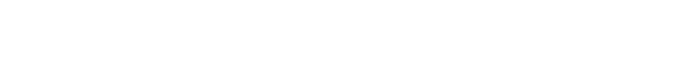 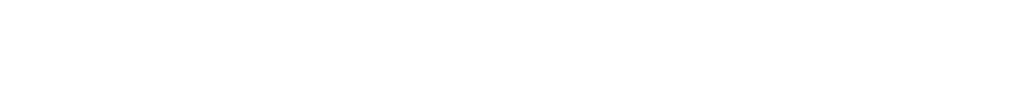 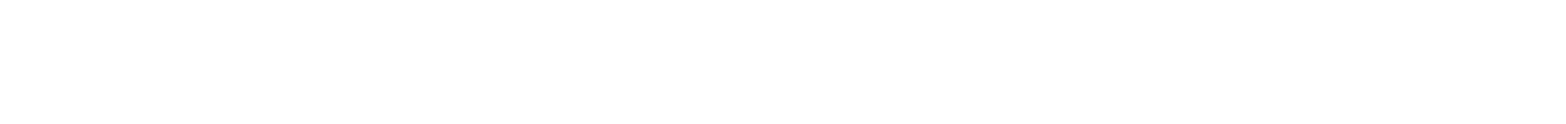 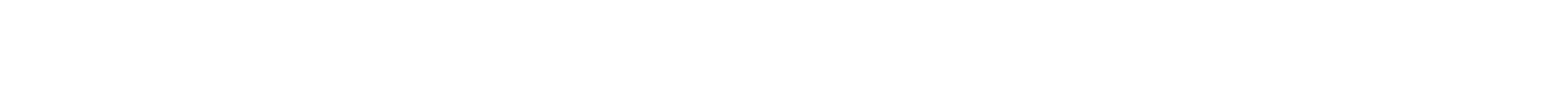 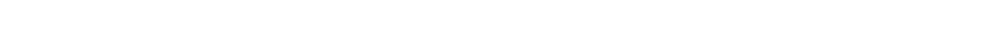 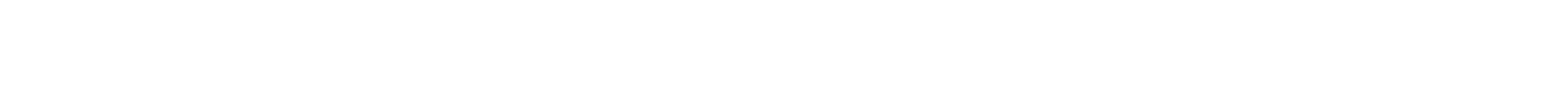 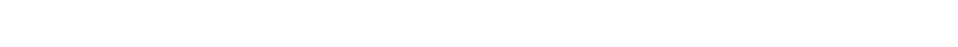 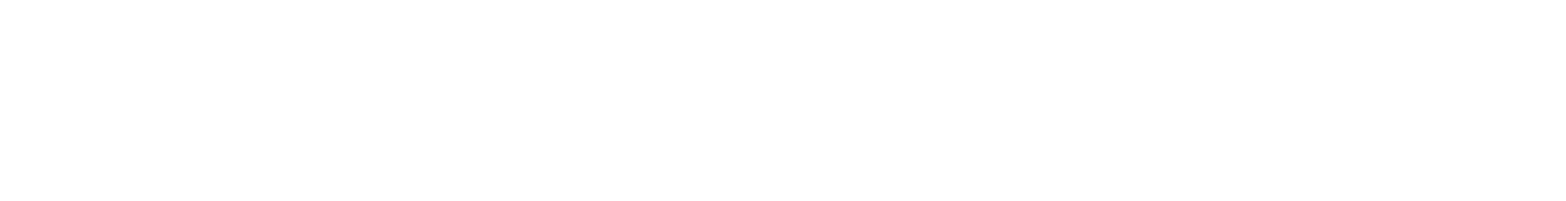 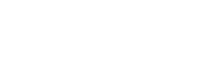 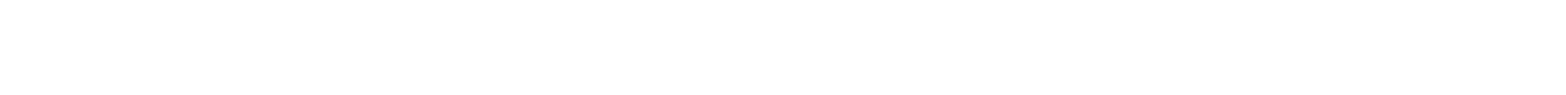 Ügy indításához elsőként az Eljárás módja mezőben válassza ki, milyen szerepkörben szeretne ügyet intézni:Az eljárásmód kiválasztása után adja meg a szükséges adatokat:„„„„Saját néven” választása esetén: nincs szükség további adatraCég nevében” választása esetén: adja meg a cégnevet és adószámotSaját néven egyéni vállalkozóként” választása esetén: adja meg a cégnevet és az adószámotEgyéni vállalkozó nevében” választása esetén: adja meg az egyéni vállalkozó nevét és az adószámát„Más természetes személy nevében” választása esetén adja meg az érintett természetes személy azonosítóadatait:viselt nevet, születési nevet, anyja születési nevét, születési helyet, születési időt, vagy az okmánytípus adatokat:útlevél, vezetői engedély, személyazonosító igazolvány okmányszámát.Űrlap megnyitásához válassza ki a kívánt űrlapot az Űrlap keresőben megadott szórészlet segítségével, vagy az űrlapÁgazat-Ügytípus valamelyikének megadásával. A keresőmezőket üresen hagyva az Űrlap keresés gombra kattintvaaz adott önkormányzat által már publikálásra került összes űrlap megjelenik a rendszerben.Az Online kitöltés gombra kattintva betöltődik az űrlap: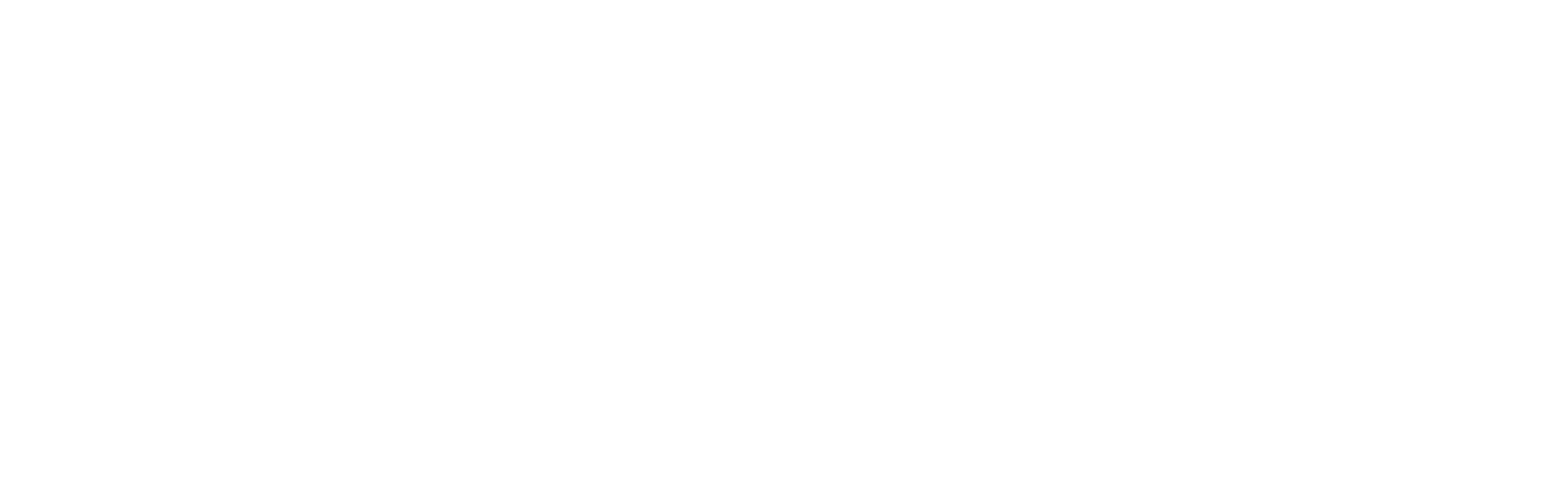 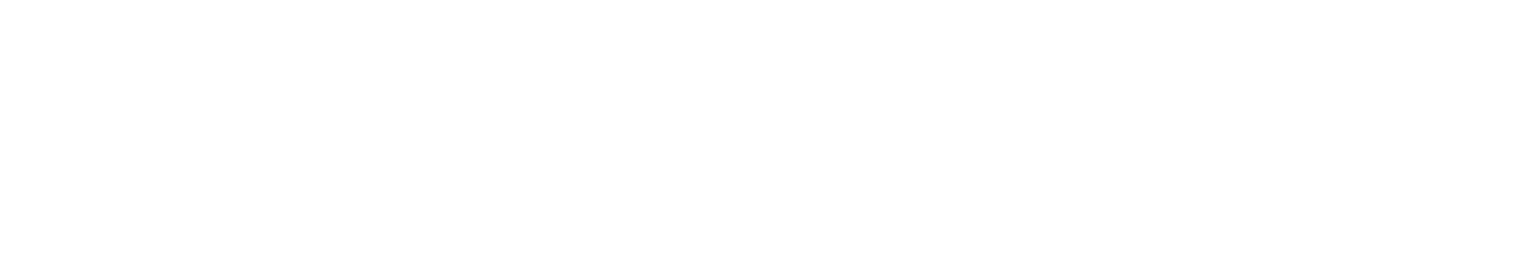 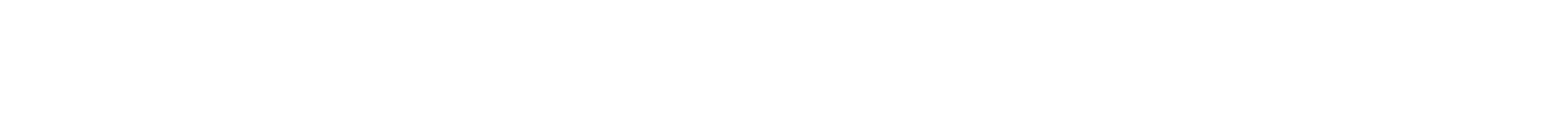 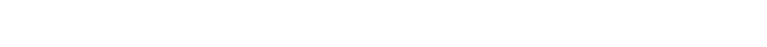 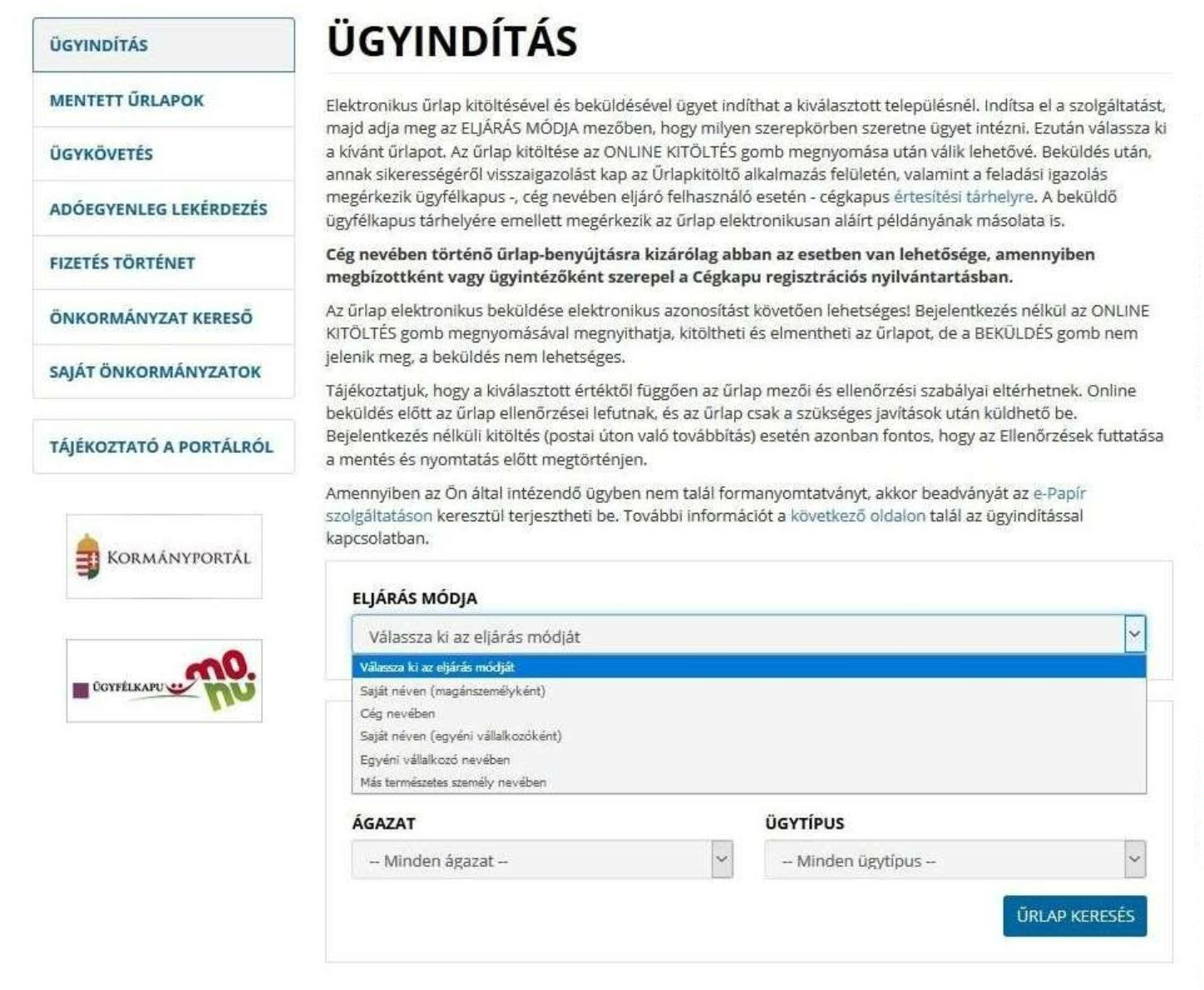 Az űrlapkitöltő kezelőfelülete alapvetően két mindig látható és elérhető részből áll, amelyet számos egyedi felugróablak egészít ki az adott művelet elvégzését segítő funkciókkal, súgóval és kitöltési útmutatóval:eszköztár: a képernyő felső részén egy sorban elhelyezett egyedi ikonok és nyomógombok sorozata,űrlap: itt láthatjuk és tölthetjük ki az űrlapot mezőről mezőre haladva, az eszköztár igény szerinti felhasználásával: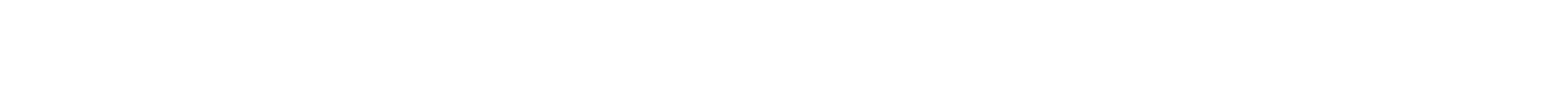 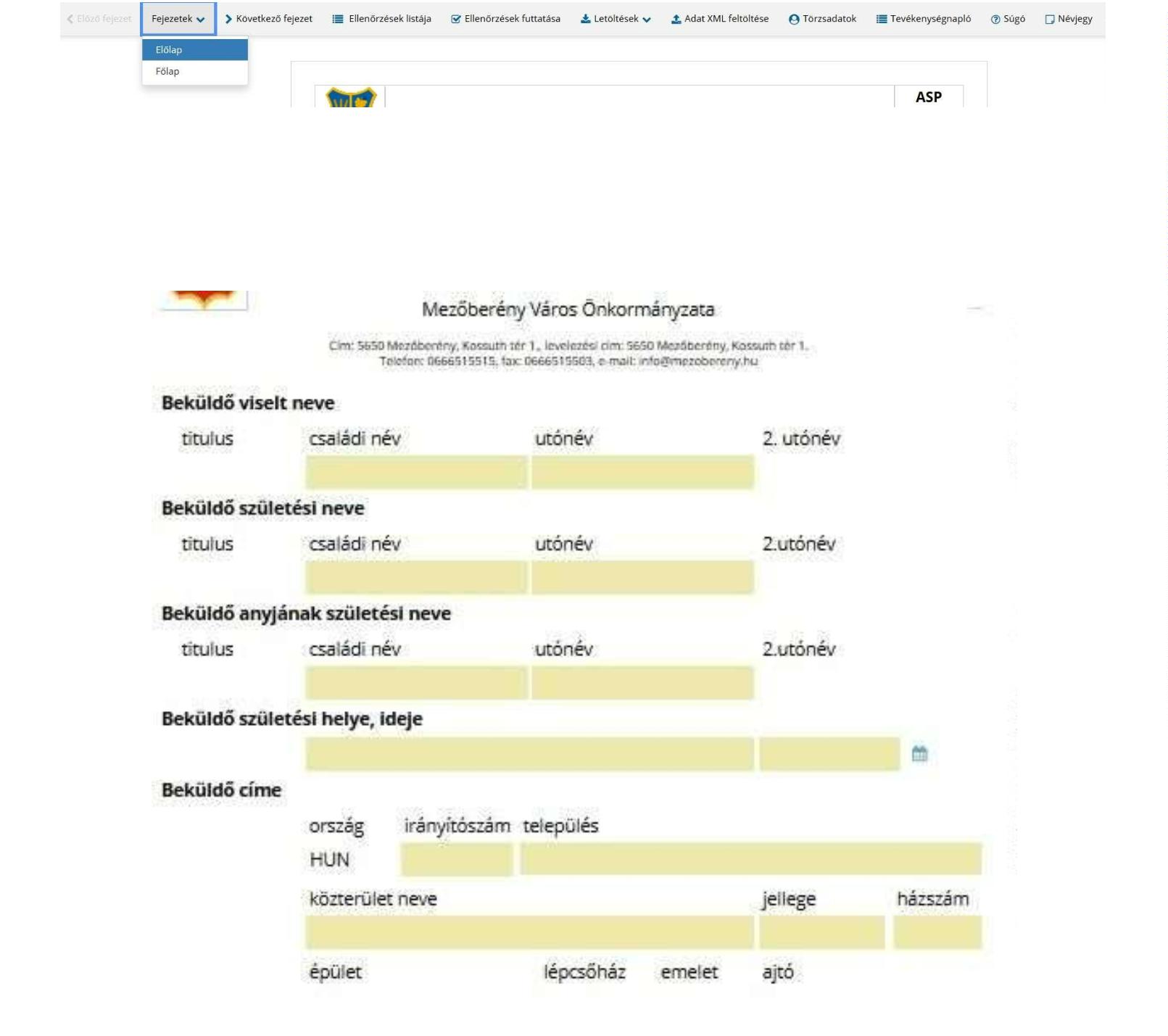 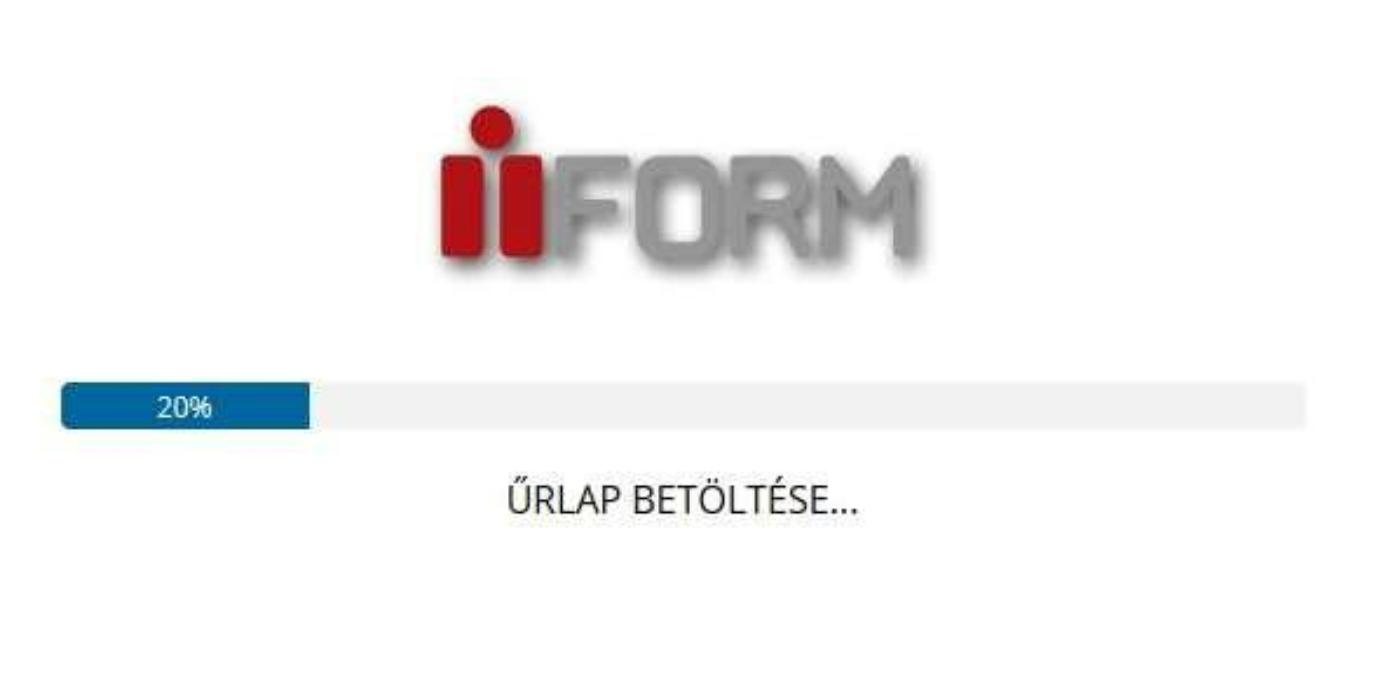 Eszköztár ismertetése:Az eszköztáron belül általában az alábbi funkciók érhetők el, balról jobbra a következő sorrendben:FejezetválasztóEllenőrzések listájaEllenőrzések futtatásaLetöltésAdat XML importálásBeküldés (csak bejelentkezés esetén)Űrlap mentése (csak bejelentkezés esetén)TörzsadatokTevékenységnaplóSúgóNévjegyFejezetválasztóAz űrlapok tetszőleges számú fejezetből állhatnak. Egyszerre a képernyőn mindig egyetlen fejezet látszik, amikközött a fejezetválasztó segítségével lehet navigálni. Az előző és következő nyilak segítségével lehet az aktuálisatkövető, illetve megelőző fejezetre váltani.A fejezetek menüszerű áttekintése a lefelé nyíl segítségével hívható elő és ezzel az egyes fejezetek áttekintésén túltetszőleges fejezetre lehet váltani. A nyilak és a menüből választás használata egymással teljesen egyenértékűfunkció.Ellenőrzések listájaAmennyiben az űrlapon belül elérhetőek ellenőrzések, akkor az ellenőrzési szabályok listaszerűen itt tekinthetőkmeg. Az ellenőrzések megtekintése ablak az alábbi információkat tartalmazza: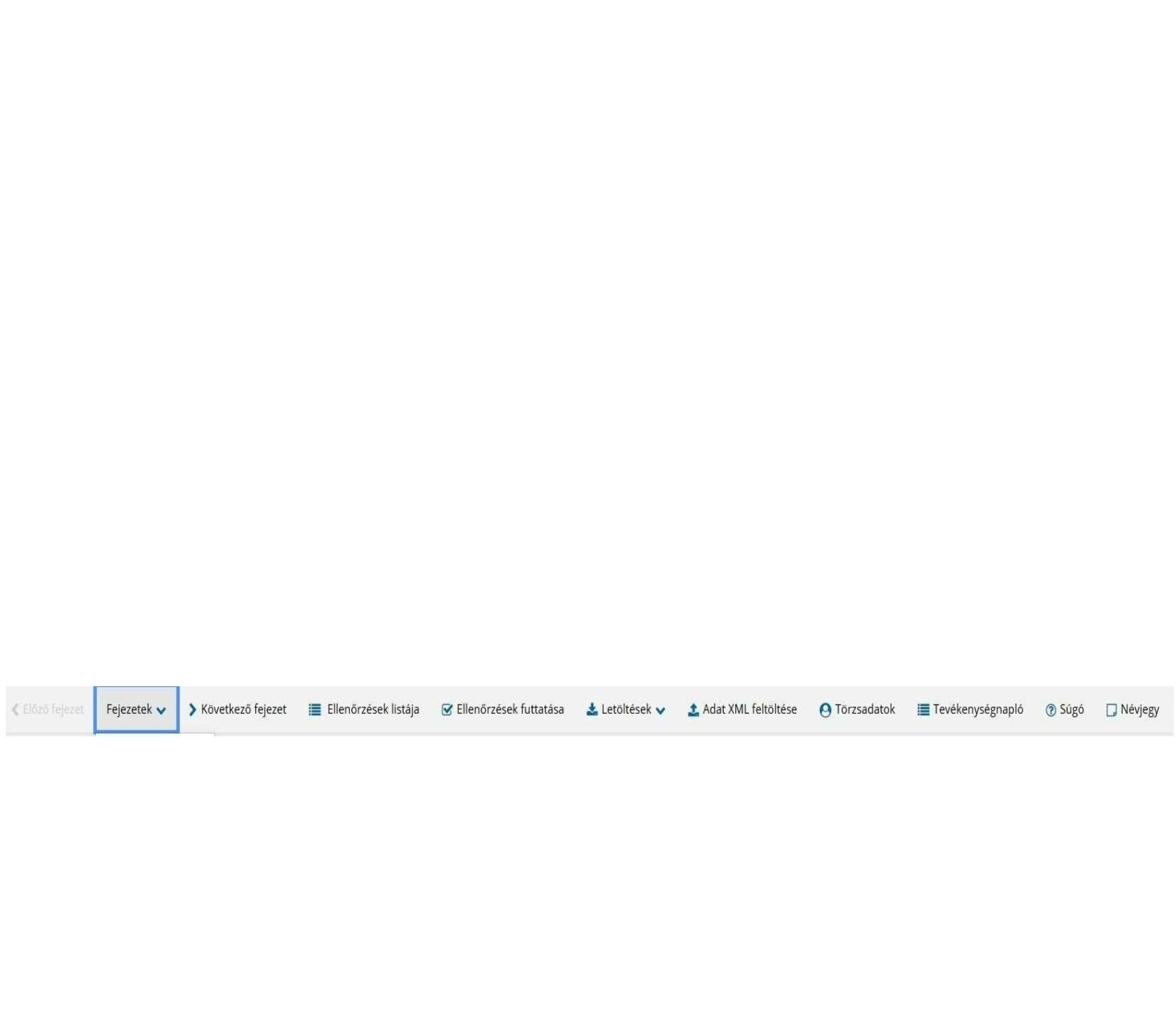 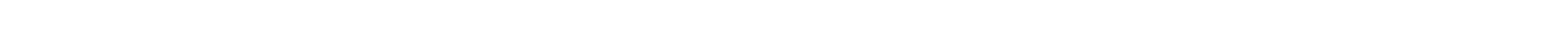 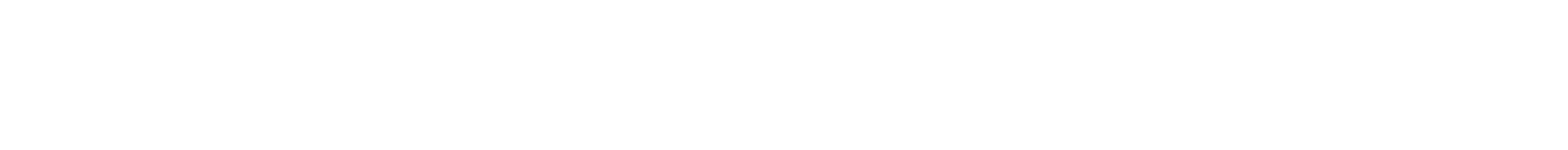 az űrlapon belül definiált aktív ellenőrzések számát (pl. „Ellenőrzések: 83 db”),listaszerűen az ellenőrizendő rovatokatAz ablakban elérhető funkciók:Mentés PDF-beAz ellenőrzési lista (a táblázat adatainak) exportálása PDF formátumú állományba, melyetmegnyithat, vagy a számítógépére letölthet.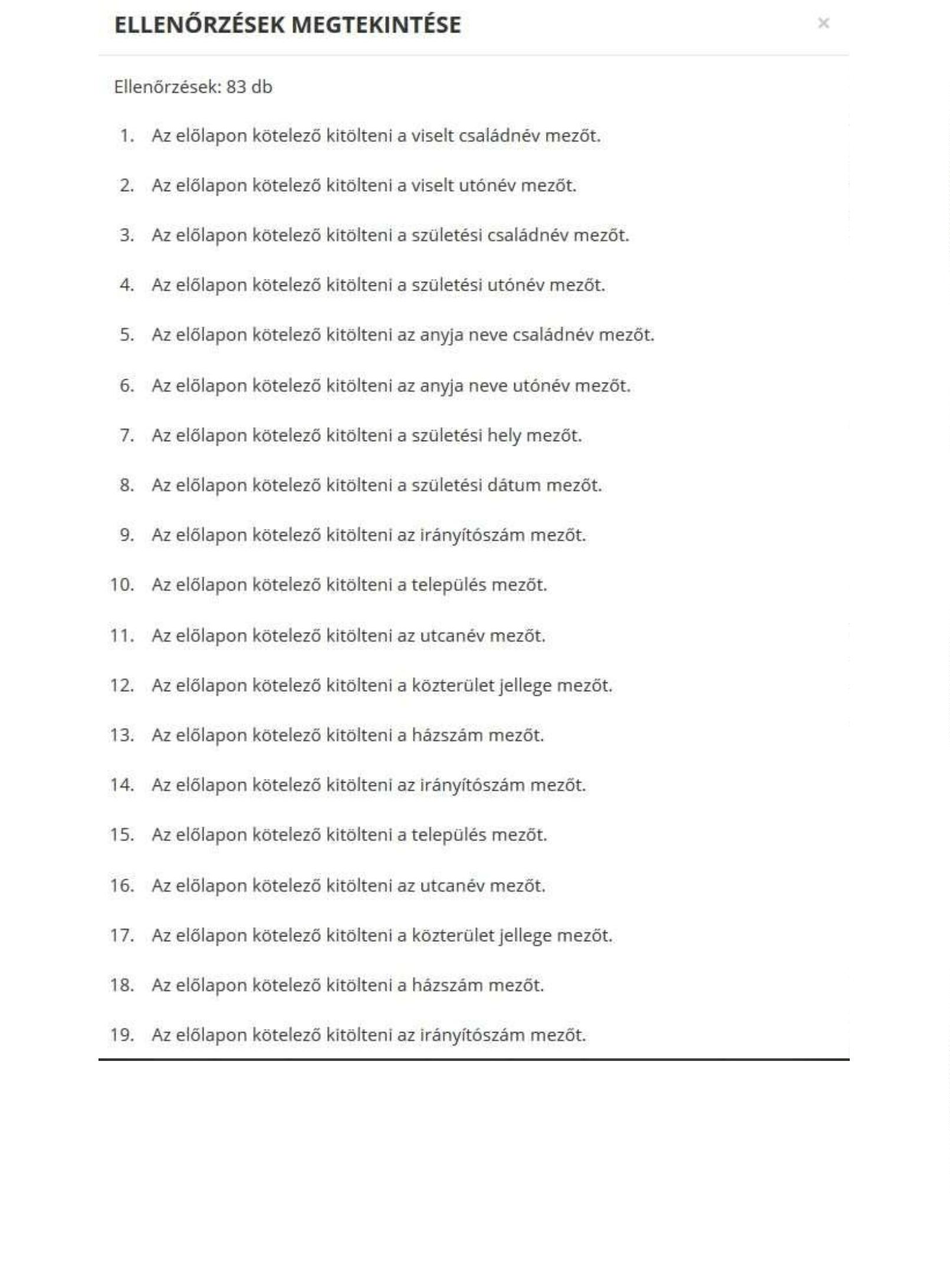 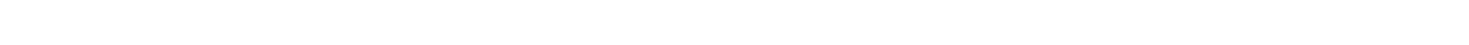 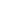 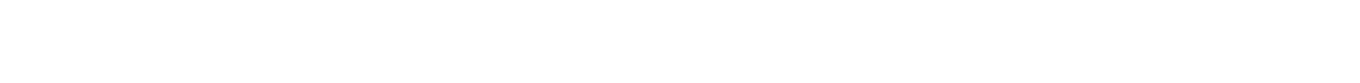 BezárEllenőrzési lista ablak bezárása (az ablak jobb felső sarkában megjelenő X-re kattintva is bezárható)Ellenőrzések futtatásaAmennyiben az űrlapon belül az üzemeltetők meghatároztak ellenőrzéseket, akkor ezeket Ön az ellenőrzésfuttatása ikonra kattintva futtathatja le. A gomb megnyomásakor a teljes űrlaphoz tartozó valamennyi aktívellenőrzés egy menetben lefuttatásra kerül.Hibátlan űrlap esetén egy üzenetben visszajelzést kap, hibás űrlap esetén az ellenőrzés eredményeként találthibákat hibalistában gyűjti össze.Ha az ellenőrzés lefuttatása már megtörtént, akkor a hibalista tekinthető meg: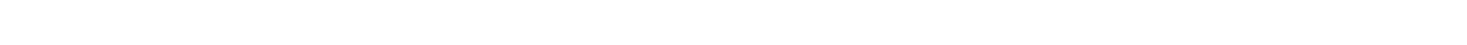 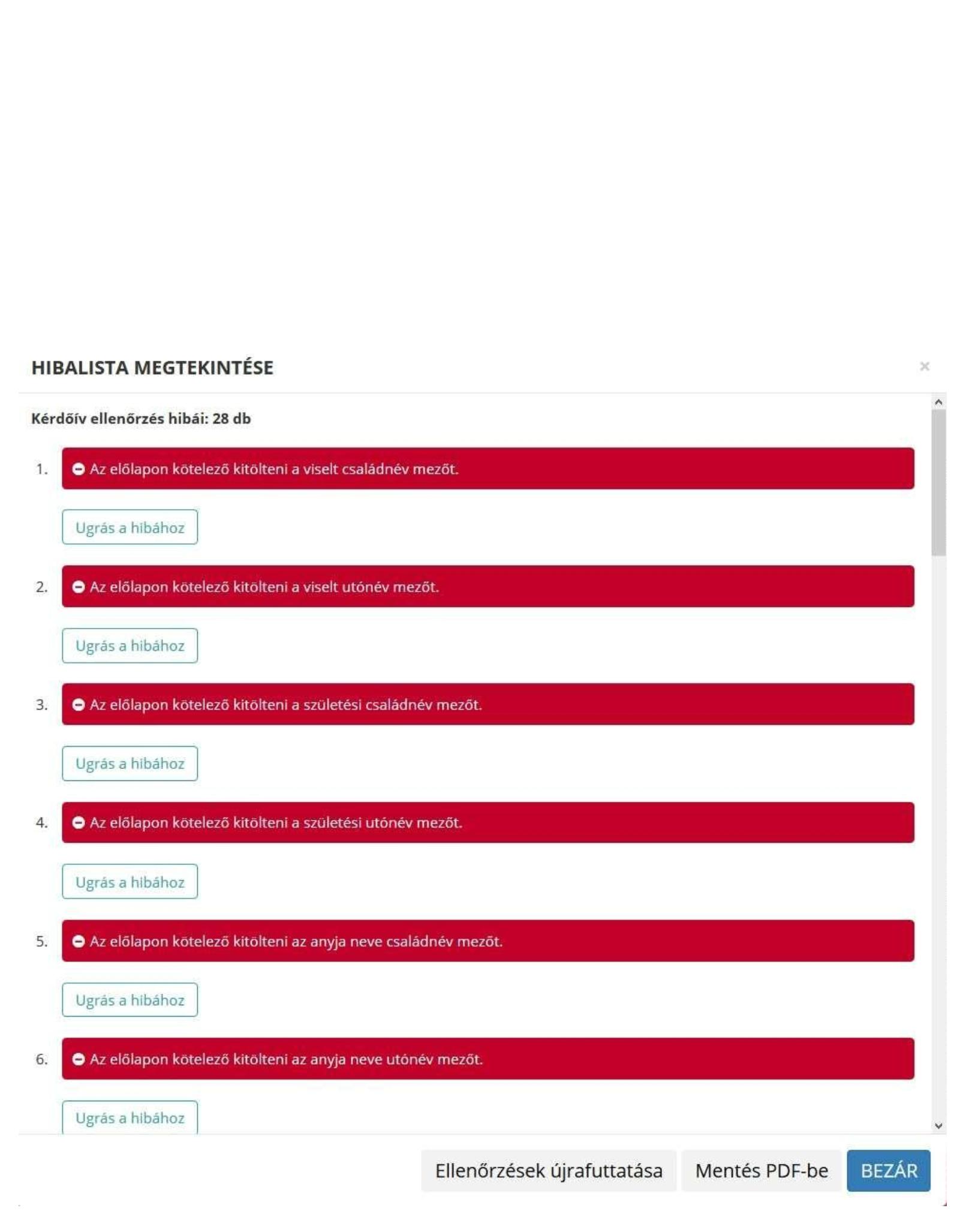 Az utoljára lefuttatott ellenőrzés eredménye jelenik meg új ablakban, az alábbi információkkal:az ellenőrzések során talált hibák száma (pl. „Kérdőív ellenőrzés hibái: pl. 30 db”)a talált hibák táblázatos formában:hiba típusa,sorszám,ellenőrzés szövege és űrlap elem (rovat) neve.A rendszer 3 módon kezeli a különböző súlyosságú hibákat:Vannak kötelezően javítandó hibák, amelyek rendezése nélkül az űrlap nem beküldhető.Ezeket a sorszám után az alábbi jelöléssel látjuk el:A másik típus az indokolható hibák kategóriája. Ezeket vagy ki tudja javítani, vagy ha ragaszkodik ahibás értékhez, akkor meg kell, hogy indokolja az eltérés okát. Az ilyen hibák narancs jelzést kapnak, éselérhetővé válik egy Indoklás megadása nyomógomb, amivel az indoklás rögzítésére alkalmas felületmegjelenik:Bizonyos hibák inkább csak figyelmeztetések, ezek javítása nem kötelező, de nagy rá az esély, hogynem jó adatot adott meg, kérjük ellenőrizze ezeket! Ilyen esetben a sorszám után ilyen jelölés kerülelhelyezésre:Az ablakban elérhető funkciók:Ugrás a hibáhozA hibalistán szereplő hibák alapján a hiba forrásmezőjéhez navigálhat, ahol a javítás szükséges. A(hibalista) ablakban a hiba mellett megjelenő Ugrás a hibához gombra kattintva a rendszer a hibaforrásmezőjéhez, a hibát tartalmazó űrlap-fejezetre és mezőre navigál az űrlapon. Továbbisegítségként az érintett beviteli mező rövid időre megjelölésre (piros háttérrel kitöltésre) kerül.Kérjük, a hibaüzeneteket figyelmesen olvassa el, mivel az is lehetséges az ellenőrzés jellegétőlfüggően, hogy két vagy több mező közötti eltérést ellenőriz az űrlap, és lehet, hogy Ön a másikmezőn szeretne javítani!Ellenőrzések újrafuttatásaAz ablak elhagyása, bezárása nélkül meghívható az ellenőrzés futtatása az Ellenőrzések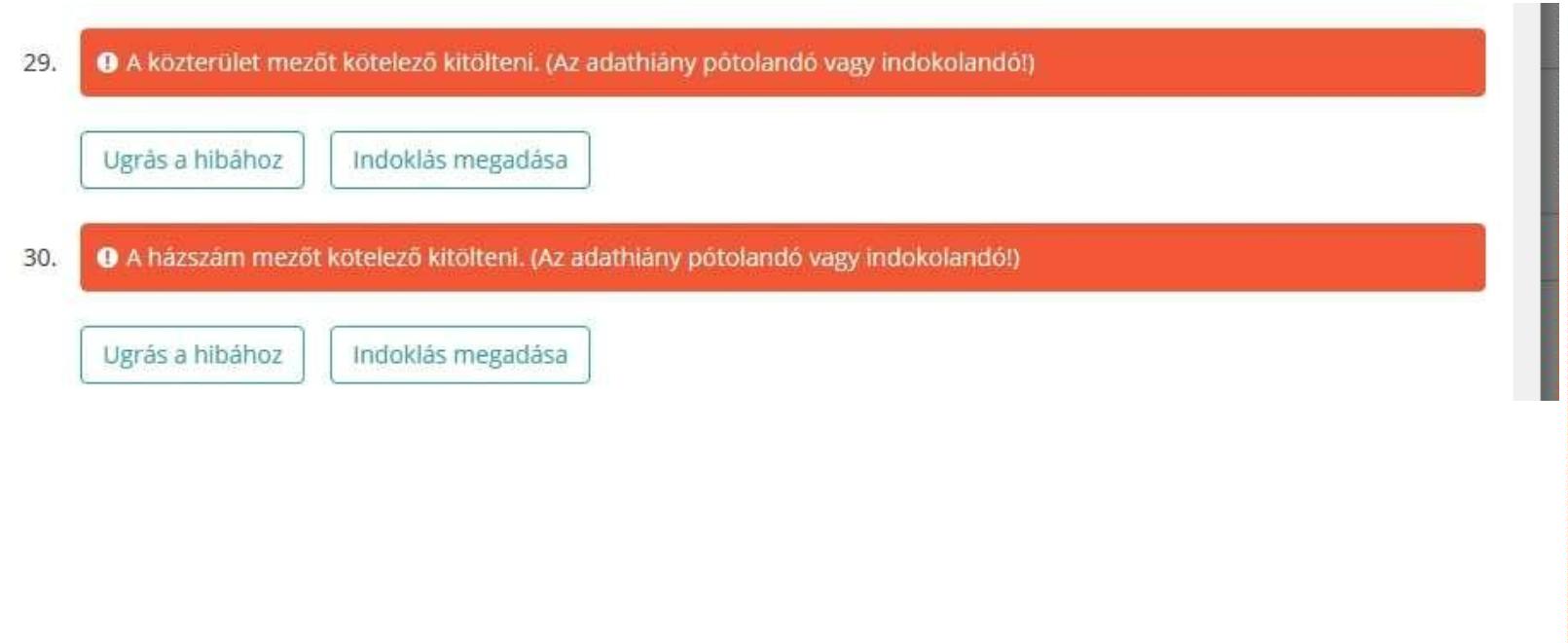 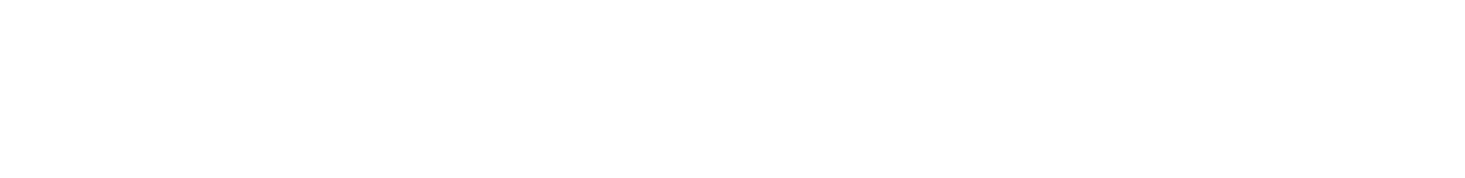 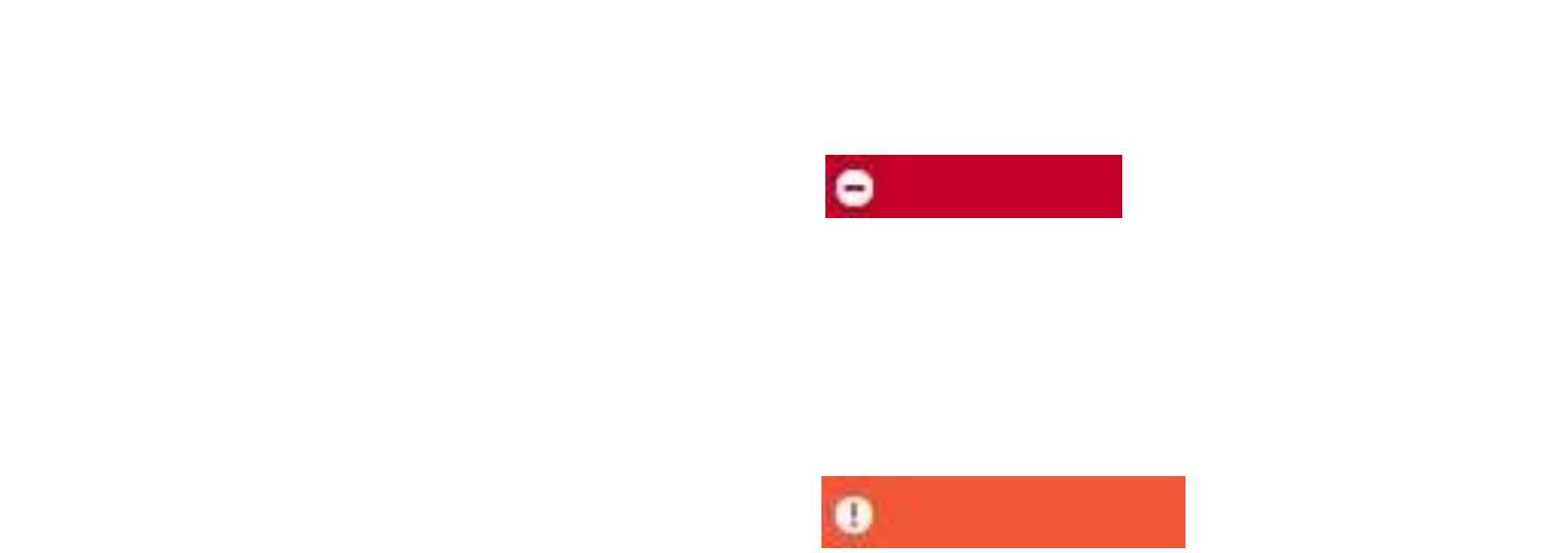 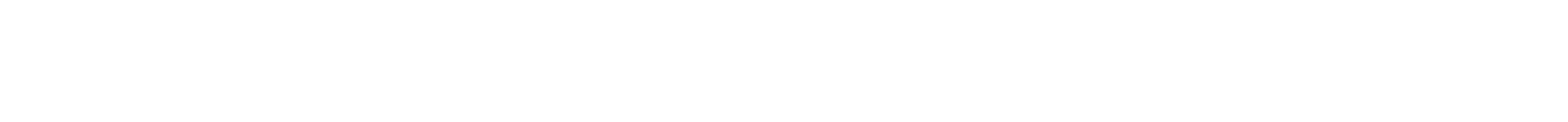 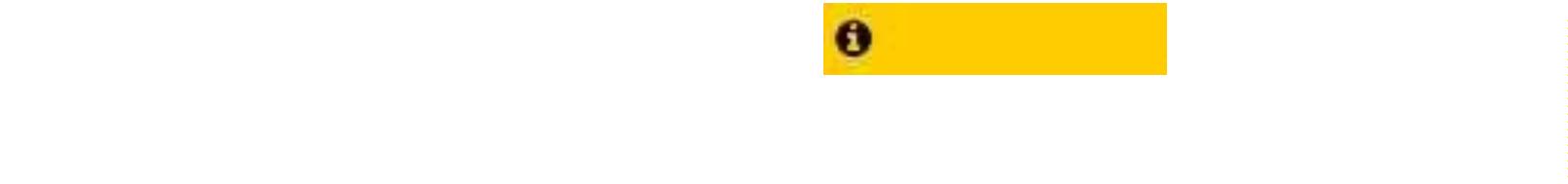 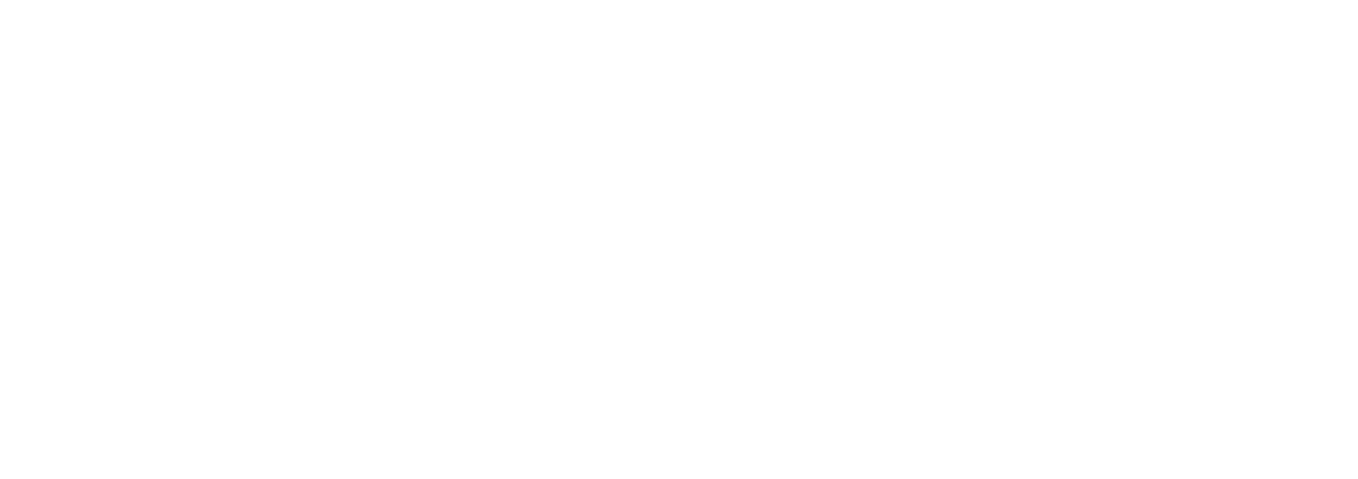 újrafuttatása gomb segítségével, ellenőrizve, hogy az Ön által végzett javítás(ok) után az ellenőrzéstalál-e további hibá(ka)t, az ellenőrzés eredménye automatikusan frissül a táblázatban.Mentés PDF-beEzzel a funkcióval PDF fájl formájában is megtekintheti és kinyomtathatja az ellenőrzés során készülthibalistát. Hibás űrlap esetén az ellenőrzés lefuttatását követően a hibák a „Hibalista” képernyőnjelennek meg. A hibalista PDF formátumban való mentéséhez a Mentés PDF-be gombot kellmegnyomni. „Bezár” gombra kattintva a program visszatér a "Űrlap kitöltés" képernyőre.Megindokolható hiba indoklásának megadásaMegindokolható hiba esetén megadhatja a hiba indokolását. A „Hibalista” képernyőn amegindokolható hiba mellett megjelenő Indoklás megadása gombra kell kattintani, majd a hibaalatt megjelenő szövegbeviteli mezőben meg kell adni az indoklás szövegét. A szöveg megadásátkövetően el kell navigálni a szövegbeviteli mezőről. Az űrlaphoz tartozó hibalistában az adott hibamegindokolt állapotúvá változik. Az „Indoklás elvetése” gombra kattintva a program visszatér a„Hibalista” képernyőre. Megindokolt hiba nem akadályozza meg az űrlap lezárását.BezárEllenőrzési lista ablak bezárása (az ablak jobb felső sarkában megjelenő X-re kattintva is bezárható).LetöltésA letöltés funkciók célja, hogy a kitöltés eredményeként létrejött űrlaphoz a rendszeren kívül is értelmezhetőformátumokban is hozzájuthasson. Ennek két alapesete van:emberi értelmezésre PDF formátumban kigenerálható a teljes űrlap,gépi feldolgozásra kinyerhetők az űrlap adatai egy speciális XML típusú fájlformátumbanAz egyes műveletek a Letöltés ikonra kattintás után megjelenő legördülő listában érhetők el, és ezek közül kellválasztani a szándékunknak megfelelő formátumot:Letöltés PDF-beAz IFORM Űrlapkitöltő létrehozza az űrlap aktuális állapotát tartalmazó PDF állományt, majd eztletöltésre felajánlja.A PDF generálás folyamata több másodpercet, esetleg néhány percet is igénybe vehet, mely időalatt a modul „Feldolgozás folyamatban” üzenetet jelenít meg.Letöltés adat XML-beAz IFORM Űrlapkitöltő összegyűjti az űrlapba Ön által beírt valamennyi adatot, az esetleg azokbóltovábbi számításokkal előállított adattal együtt, és ezek felhasználásával egy gépi feldolgozásraalkalmas, úgynevezett XML fájlt állít elő, majd ezt letöltésre felajánlja.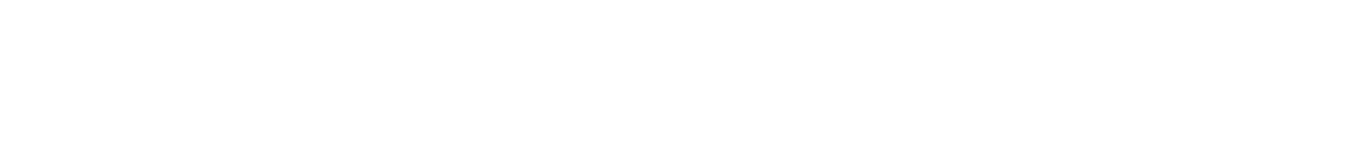 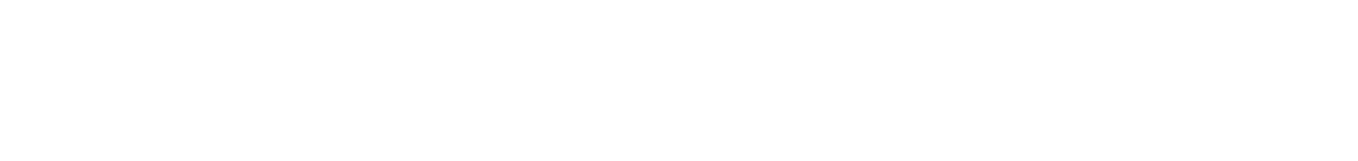 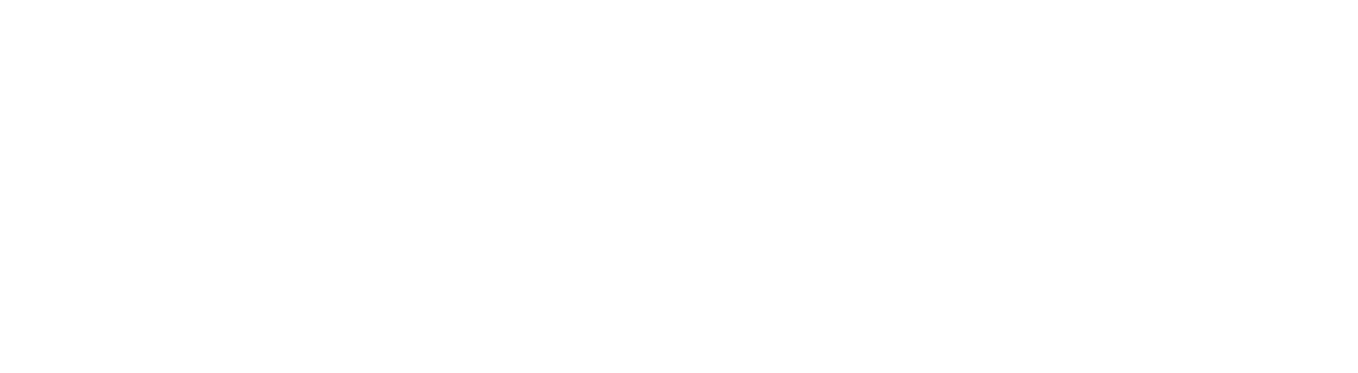 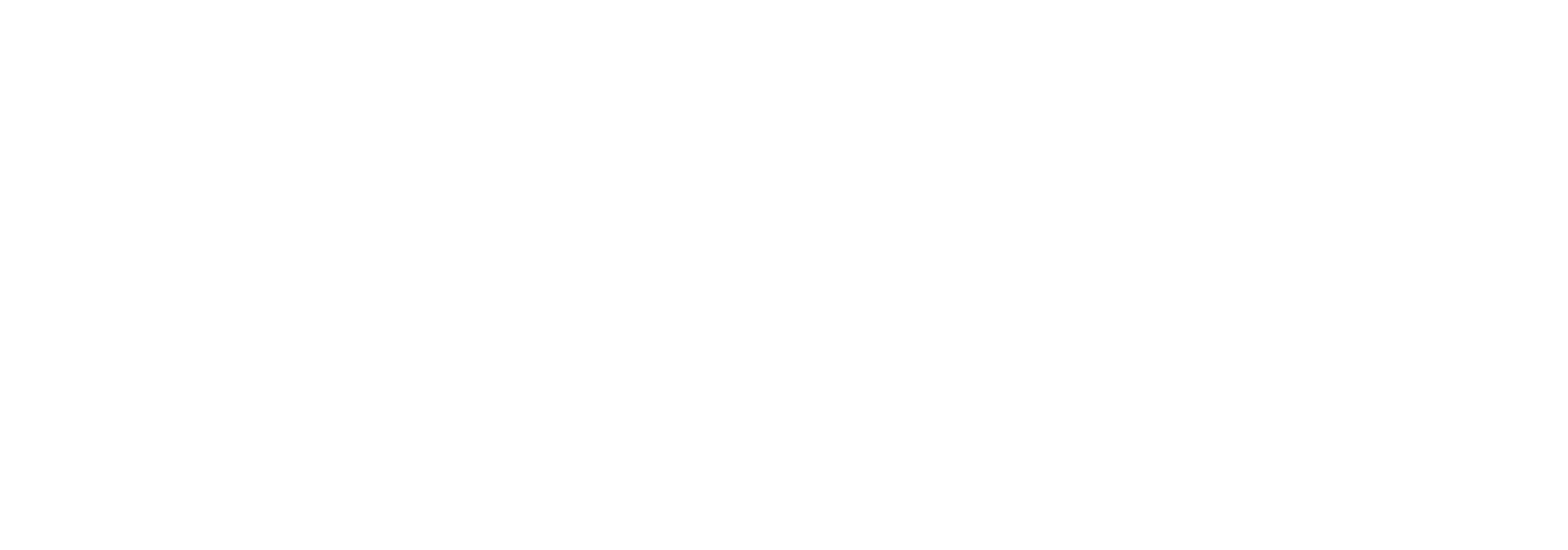 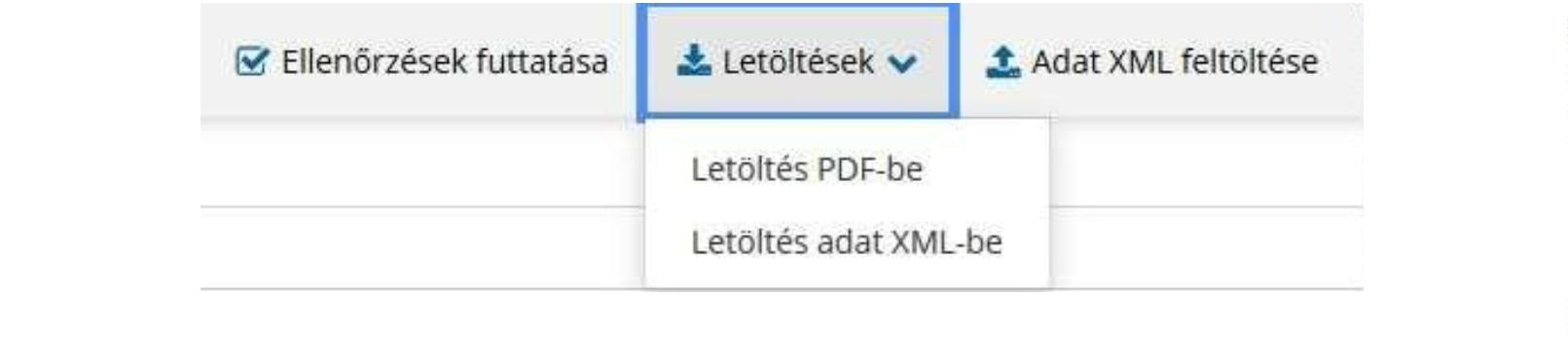 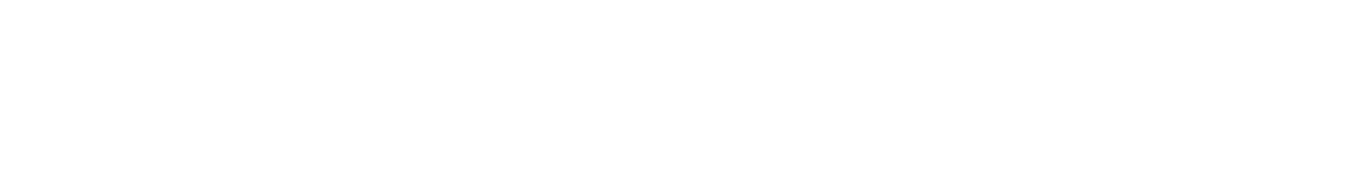 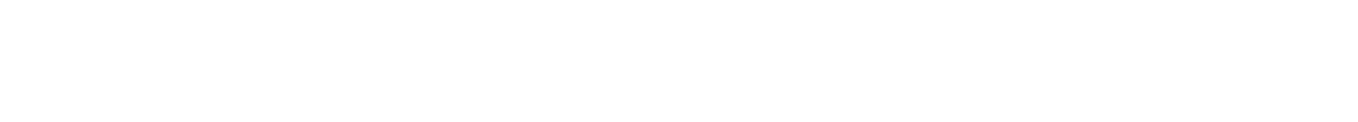 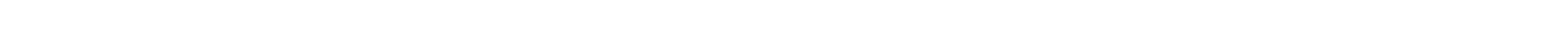 Adat XML feltöltésAz űrlapot egy korábban kiexportált adat XML feltöltésével is van lehetőség kitölteni. A gombra kattintás után amegjelenített fájlrendszer tallózó ablakban ki kell választani a betöltendő állományt. A rendszer beolvassa akiválasztott állományt, a benne szereplő adatokat az űrlap megfelelő részeinek kitöltésére használja. Ha az adottűrlap az importálás előtt már kitöltés alatt állt vagy hibás volt, az importálás során ezek az adatok elvesznek, arendszer minden módosítható mező tartalmát felülírja.A rendszer az importálást követően frissíti a számított mezőket. Amennyiben olyan adat XML-t próbál betölteni,ami nem az adott űrlaphoz tartozik, vagy annak más verziójával készült, akkor a rendszer beállításától függőenelőfordulhat, hogy egyáltalán nem fogja tudni elvégezni a műveletet, illetve az is, hogy az eltérően azonosíthatómezőkbe nem fog adat betöltődni az eltérő adat XML-ből. Ilyenkor feltétlenül ellenőrizze a betöltés eredményét,hogy ne történjen véletlen adatvesztés.BeküldésA beküldés gombra kattintva véglegesíthető az űrlap.A beküldési folyamat során egy szerveroldali feldolgozás történik, amely tartalmazhatja az adatok ellenőrzését, acsatolmányok vírusellenőrzését stb. Hiba esetén megfelelő tájékoztatást kap a javítás lehetőségéről, de általában agomb megnyomása után nincs további teendője.Űrlap mentéseSzerveroldalon elmentheti az űrlap aktuális állapotát, és később innen folytathatja, amennyiben a tároláshozhozzájárul.Az Űrlapkitöltő eszköztárában a Mentés gombra kell kattintani.A rendszer elmenti az űrlap aktuális állapotát. A rendszer a mentés sikertelensége esetén hibajelzést ad, sikerességeesetén pedig nyugtázás formájában ad tájékoztatást.Mentés során az alkalmazás az űrlapon megadott, és azokból számolt adatok alapján ugyanolyan struktúrájú adatfájlt generál, mint ami a Letöltés menüpont alatt elérhető, melyet biztonságos módon tárol a szerveren.TörzsadatokAz űrlapkitöltő lehetőséget biztosít célszerűen kialakított űrlapok esetén arra, hogy a hivatalos ügyintézésbengyakran használt személyes adatokat (név, cím, adóazonosító jel, születési hely és idő stb.) a rendszerrelmegjegyeztessen és azokat néhány kattintással egyszerre beírjon a megfelelő rovatokba, megspórolva az időt azadatok folyamatos begépelésével.Ehhez az űrlapkitöltő eszköztárában a Törzsadatok gombra megnyíló törzsadat kezelő képernyőcsoportot kellhasználni.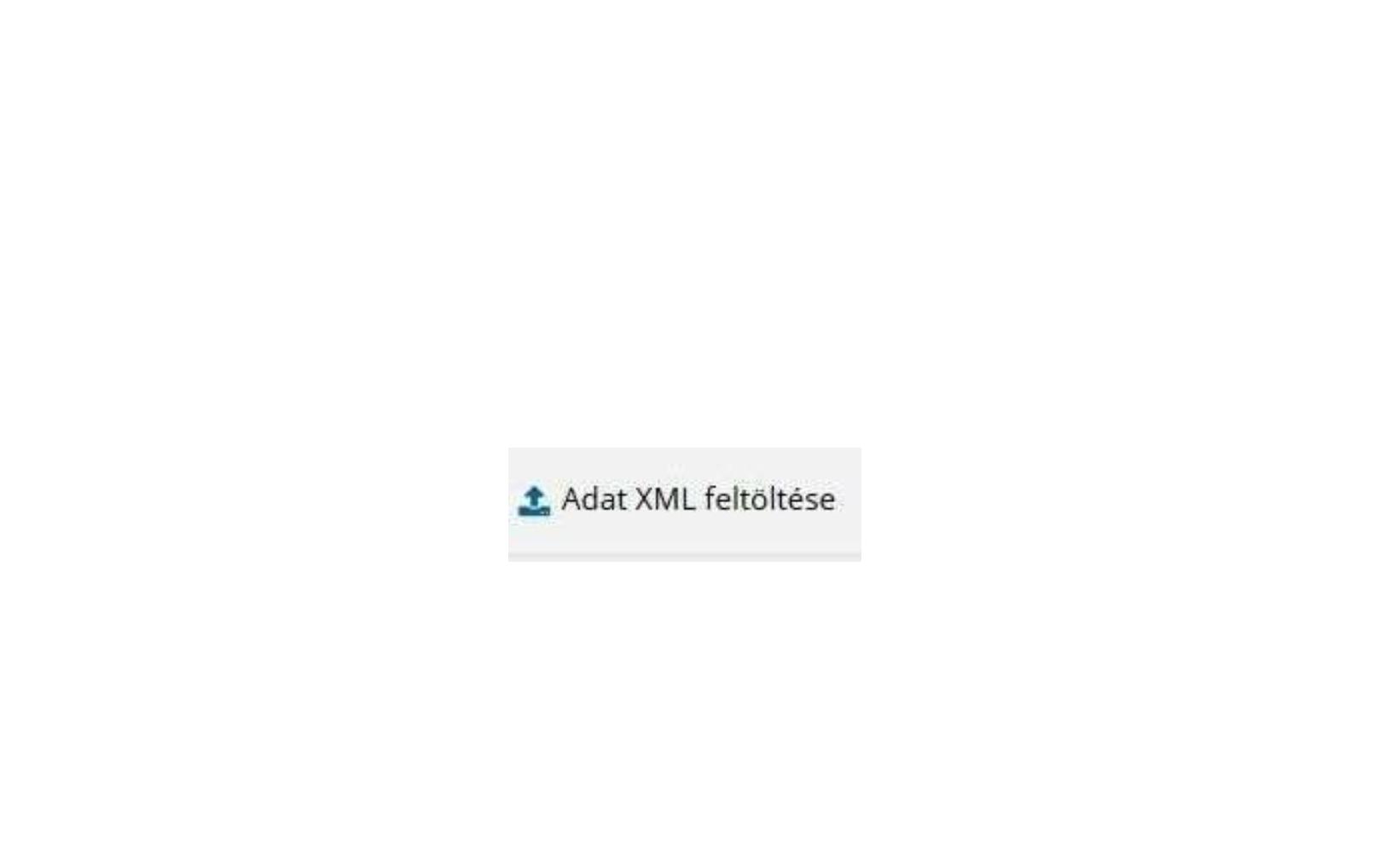 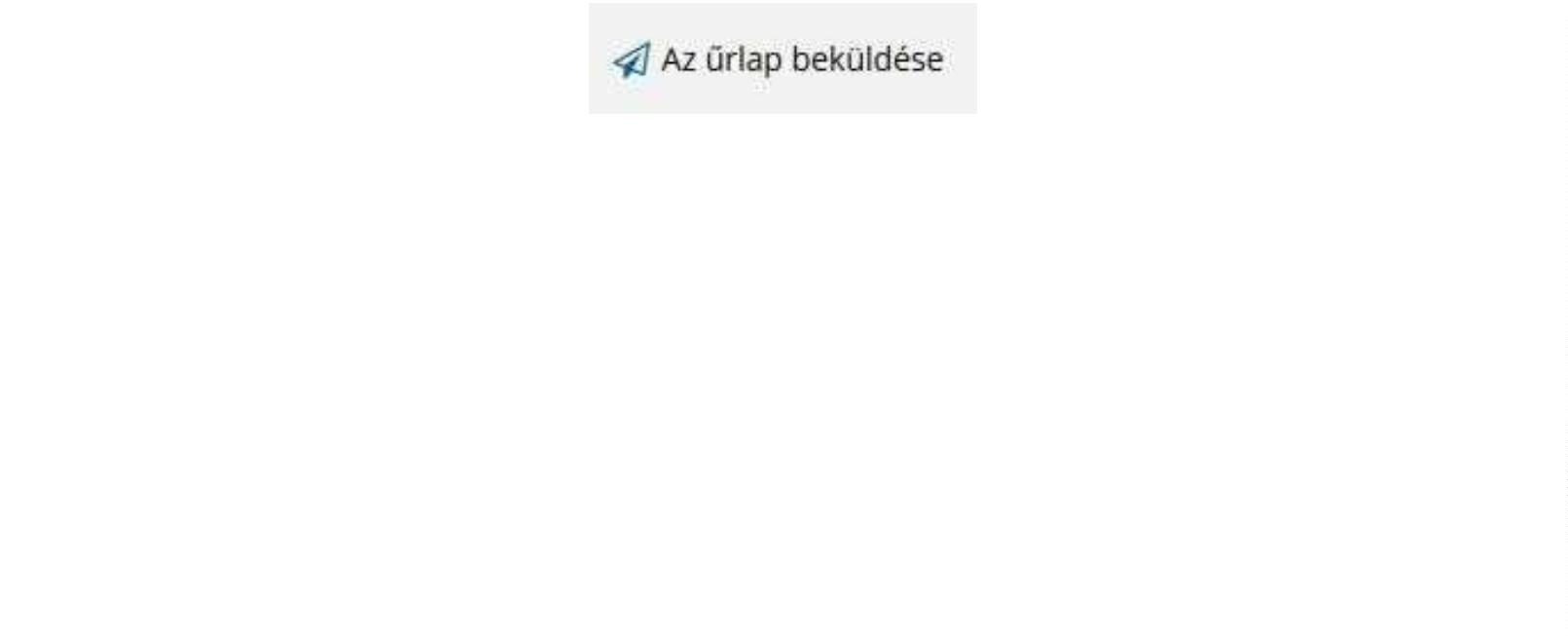 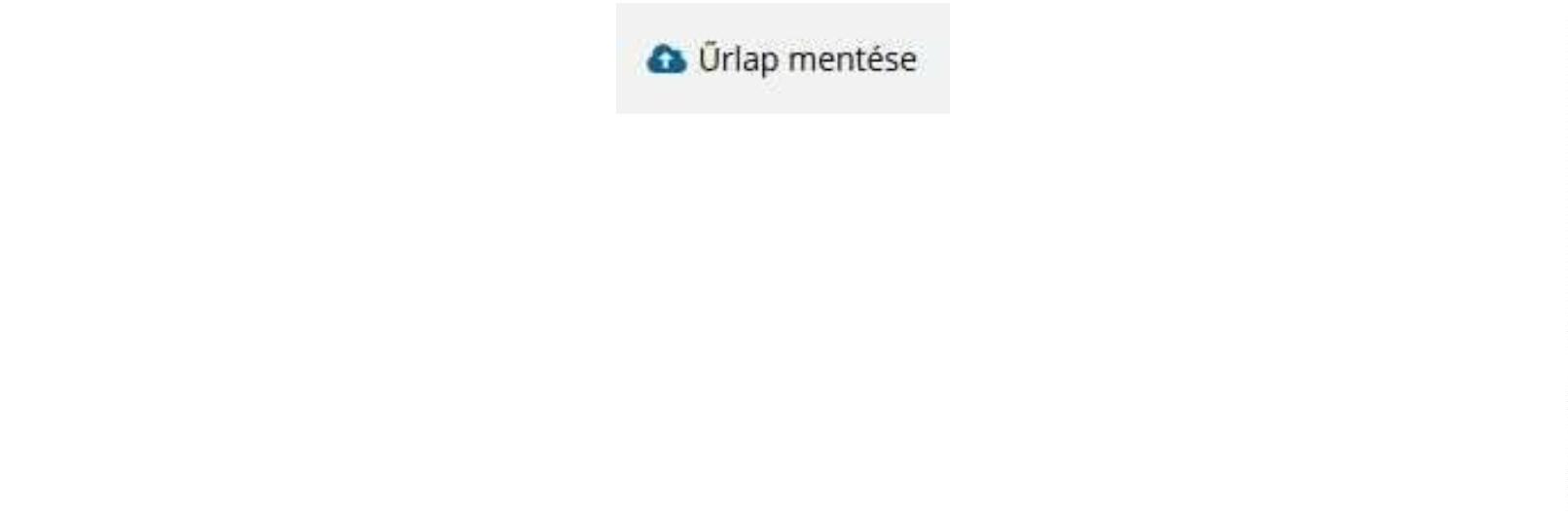 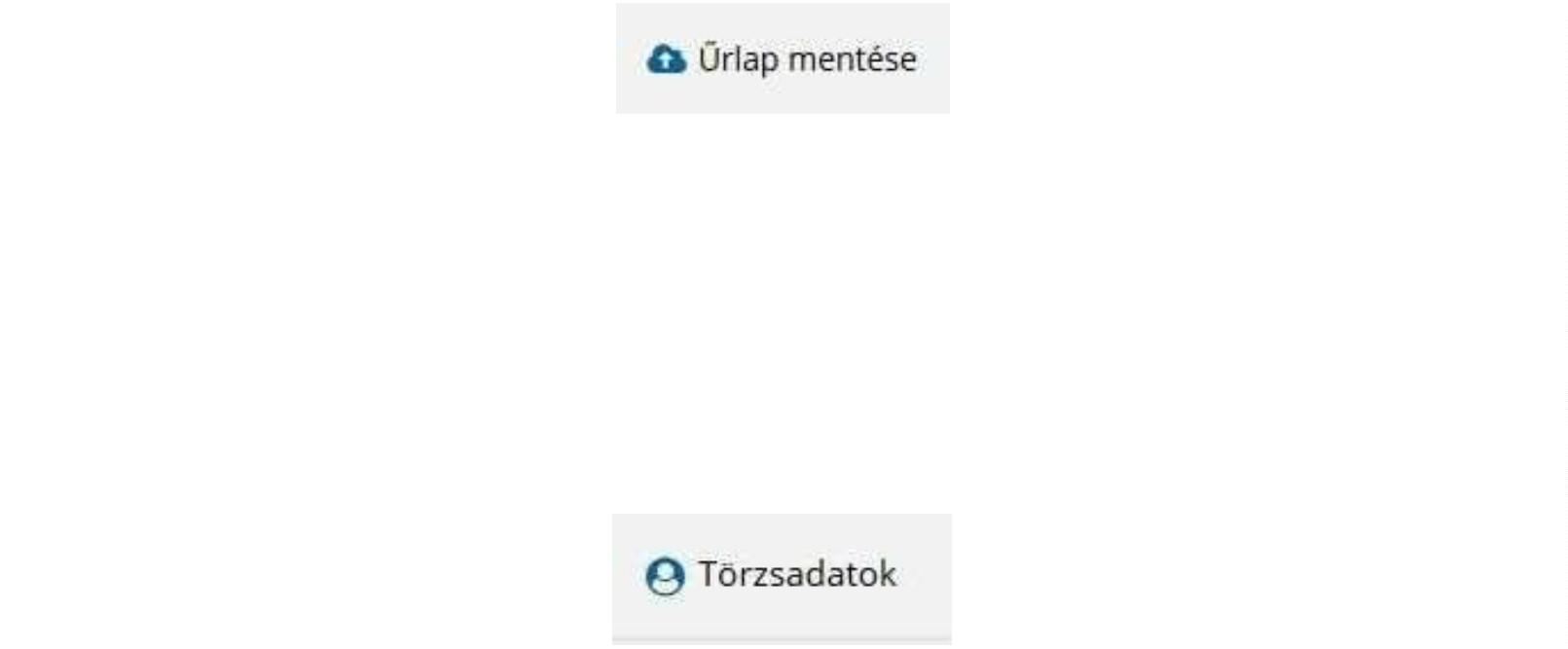 Az űrlap 4 féle törzsadat bejegyzés lehetőséget biztosít:magánszemély,egyéni vállalkozócégadótanácsadóÚj bejegyzés rögzítéséhez az alábbi „plusz” ikonnal jelölt gombot kell megnyomni, és értelemszerűen követni aválasztási lehetőségeket. A fenti példában magánszemély törzsadat megadása ablak látható.A különböző típusú törzsadat bejegyzéseknél, hasonló, de értelemszerűen a típushoz igazodó lapokon lehetrögzíteni a különböző adatokat. Ezt egy-egy bejegyzéssel egyetlen alkalommal kell elvégezni, és utána az űrlapmegfelelő rovatainak a kitöltéséhez elegendő a törzsadat kezelő listaképernyőt megnyitni, és azon a megfelelősorban megnyomni az Ügyféladatok kitöltése gombot.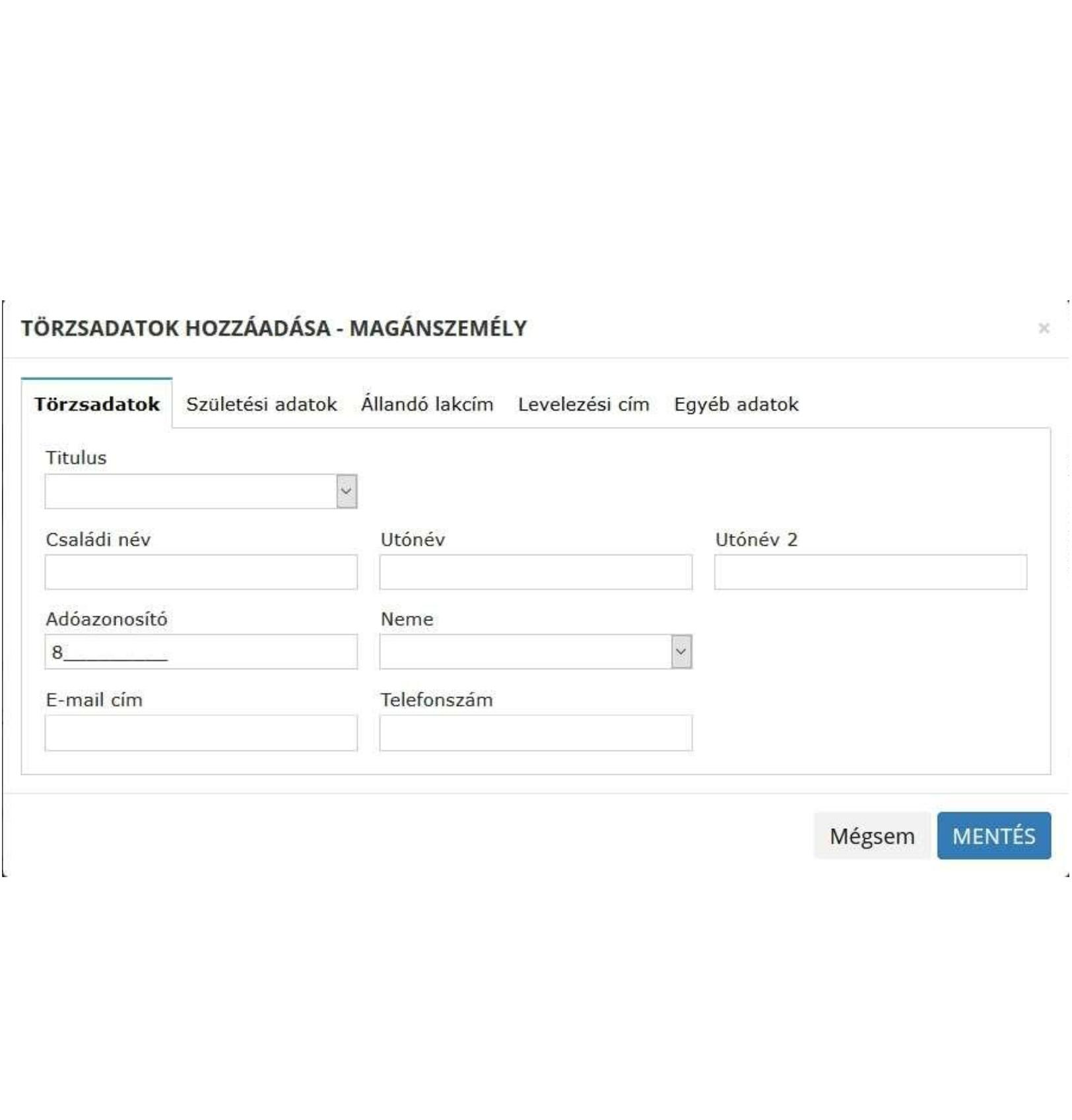 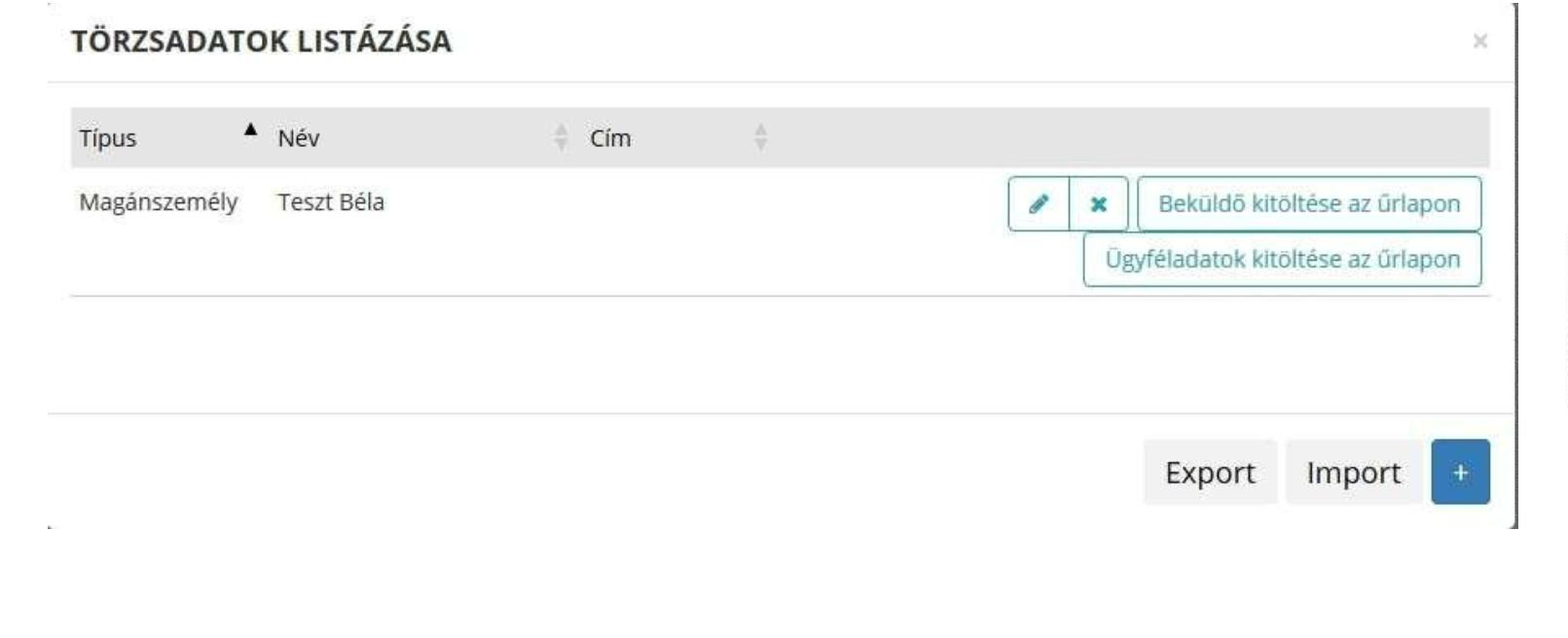 Ennek hatására az ablak bezárul, az űrlap megfelelő mezőiben pedig felülíródnak az adatok. Fontos megjegyezni,hogy amennyiben Ön elkezdi az érintett mezőket kézzel kitölteni, akkor is megtörténik a felülírás, továbbá azt,hogy az adategyezőség biztosítása érdekében ilyenkor az olyan mezőket, ahol a törzsadatok képernyőn üresenhagyja a mezőt, ott az űrlap hozzá társított mezőjét a kitöltő szintén üresre fogja törölni!Adatvédelmi okokból a kitöltő által tárolt összes törzsadat kizárólag az Ön lokális gépén, egészen pontosan az Önáltal használt böngésző tárterületén kerül elhelyezésre, így a böngésző gyorsítótárának törlése során az adatokelveszhetnek! Ez más gépeken, vagy akár ugyanazon a számítógépen, de más böngészőben nem elérhetőautomatikusan.Ahhoz, hogy a rögzített adatokat megfelelően archiválni, vagy számítógépek/böngészők között a későbbiekbenmozgatni tudja a törzsadat kezelő képernyő jobb alsó sarkában található Export gomb megnyomásával kimentheti.Az így kinyert állományt máshol az Import gomb megnyomása után a fájlrendszerből kitallózva visszatöltheti azadott gép/böngésző saját tárterületébe, és utána ugyanúgy használhatja, mint az eredeti helyen.TevékenységnaplóAz Űrlapkitöltőben elvégzett tevékenységek lekérdezésére szolgáló felület, amely az űrlapkitöltő alkalmazás egyspeciális üzemmódjában érhető el. Az űrlapok sikeres kitöltéséhez erre nincs szükség. Ez a funkció általában azüzemeltetők számára hozzáférhető, amennyiben nem lát ilyen gombot/funkciót a vezérlőmenüben, az azt jelenti,hogy az Ön által elérhető szolgáltatásban ezt a funkciót kikapcsolták.Az eszköztárban lévő tevékenységnapló ikon használatával megjelenő felületen kérhetők le az adott űrlapon afelhasználó által elvégzett tevékenységek, műveletek.A felületen táblázatos formában az alábbi adok jelennek meg:Időpont: művelet/felhasználói tevékenység időpontja,Kategória: naplózott esemény kategóriája, mely lehet csak tájékoztató információ,de a listában megjelennek az űrlapkitöltés során esetlegesen fellépő hibák is,Típus: tevékenység típusa,Komponens: az eseményben érintett űrlap komponensek, nincs mindig kitöltve,Üzenet: eseményre vonatkozó rendszerüzenetFuttatott kód: tevékenység során futtatott JavaScript kód (pl. ellenőrzés esetén), opcionális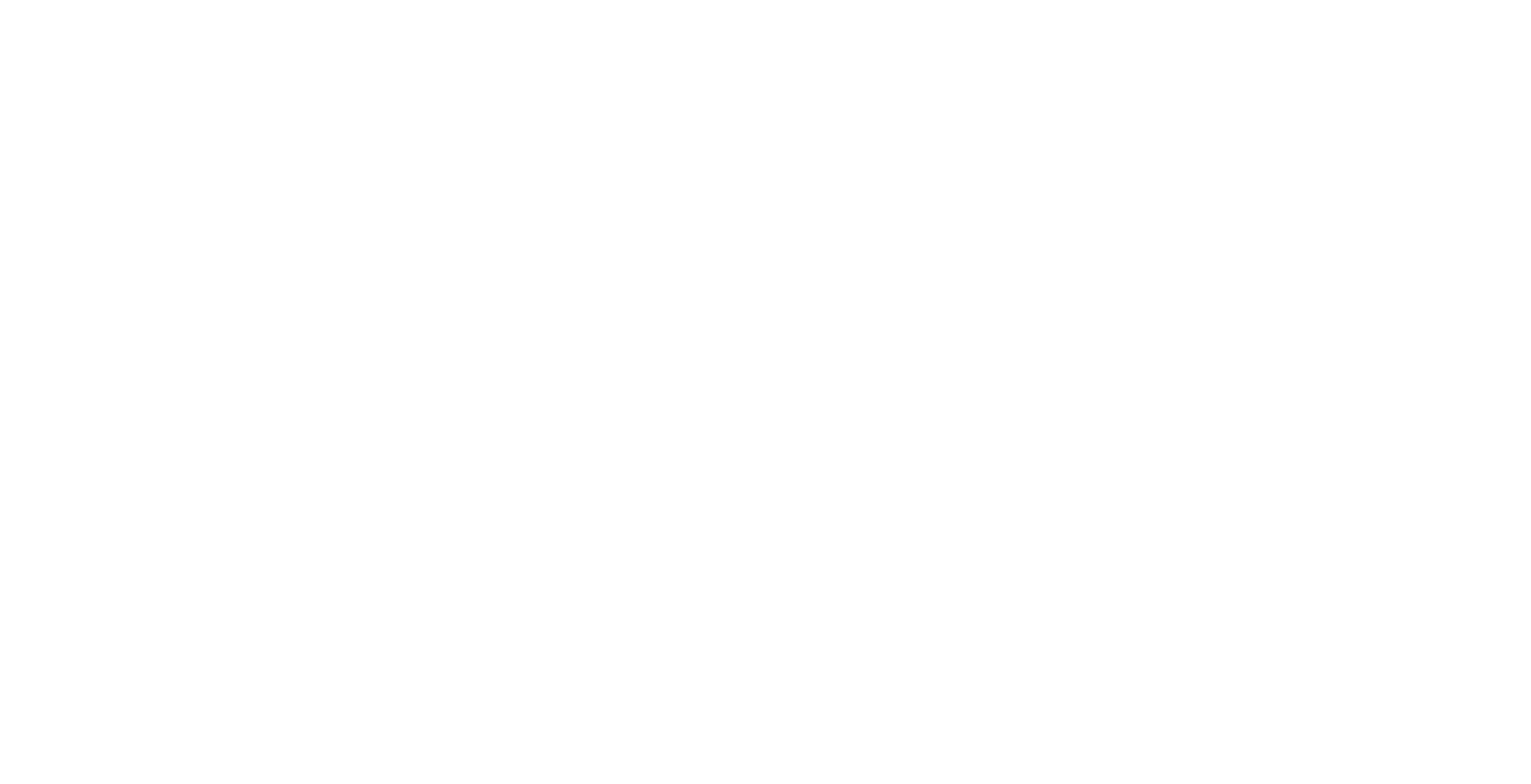 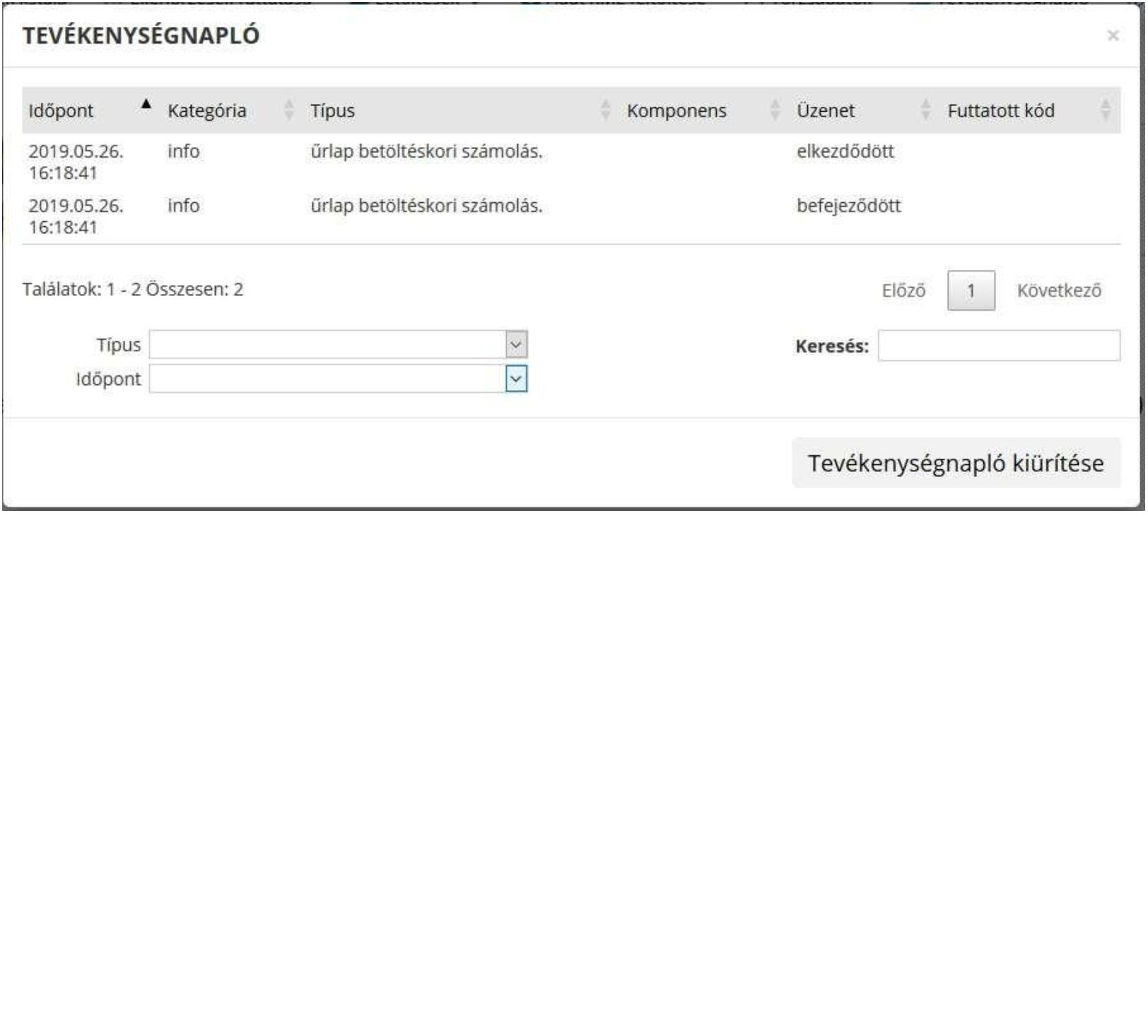 A napló áttekintést segítik az alábbi lehetőségek:Szűrési lehetőség komponensre, illetve típusraSzabad szöveges Keresési lehetőség az üzenet szövegére.Tevékenységnapló kiürítése: a napló adatok törléseSúgóAz eszköztárban lévő, vagy a súgó- és/vagy kitöltés útmutató hivatkozással ellátott mezők mellett megjelenő súgógombok megnyomásával a kitöltőn belül önálló ablakban segítséget kaphat az űrlap kitöltéséhez, a kérdésekértelmezéséhez. A súgó és a kitöltési útmutató ugyanabban az ablakban érhető el, külön lapokon, amelyeket akiválasztó füleiken szereplő szövegek (Súgó, Kitöltési útmutató, és iFORM súgó) alapján azonosíthat.A súgó tartalma a kiválasztott kategórián belül az űrlap mezői közötti navigációhoz igazodva helyzetérzékenyen,folyamatosan frissül, így Önnek egy jól elkészített űrlap esetén nem kell benne keresnie, csak Súgó ablak megnyitásaután bele kell kattintania a problémás mezőbe, és átolvasni a Súgóba vagy a kitöltési útmutatóba betöltődő leírást.Az iFORM technológiát alkalmazók számára az az általános ajánlás, hogy a Súgó lapra rövid, néhány mondatosmagyarázatokat helyezzenek el, és a hosszabb, részletesebben kidolgozott példákat a Kitöltési útmutatóba rakják.Ezt követve előfordulhat, hogy a kitöltési útmutató tartalma hasznos lenne dokumentumként is átolvasható,kereshető, nyomtatható nézetben. Ennek támogatására a kitöltési útmutató lap alján minden esetben megtalálhatóegy „Új ablakban megnyitás” link, amelyre rákattintva az útmutató teljes tartalma megjelenik egy másik böngészőablakban önállóan.Ugyancsak a bonyolultabb esetek támogatására lehetőség van a Súgó ablakot egy adott állapotában rögzítenitartalom szempontjából. Ehhez a bal felső sarokban található „II” gombot kell megnyomni. A megnyomás hatásáraa gomb megváltozik, és a gomb későbbi ismételt megnyomásáig fixálódik a tartalma, hiába változtatunk mezőt azűrlapon belül. Emellett a Súgó ablak szinte korlátlanul átméretezhető, és a kitöltő felületén belül áthelyezhető azablakkezelés szokásos eszközeivel. A Súgó ablak bezárása a jobb felső sarkában található gomb megnyomásávallehetséges.NévjegyAz Űrlapkitöltő névjegye és aktuális verziójának megjelenítésére szolgáló felület: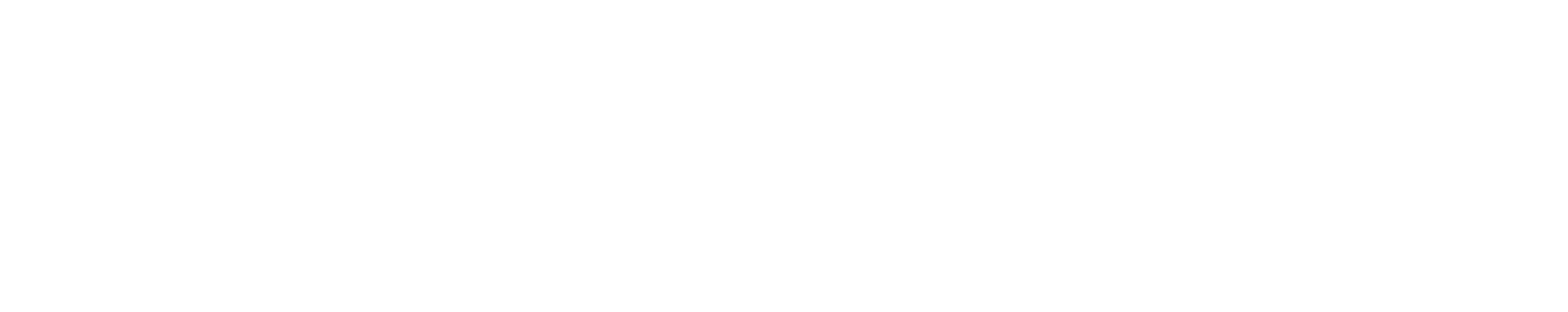 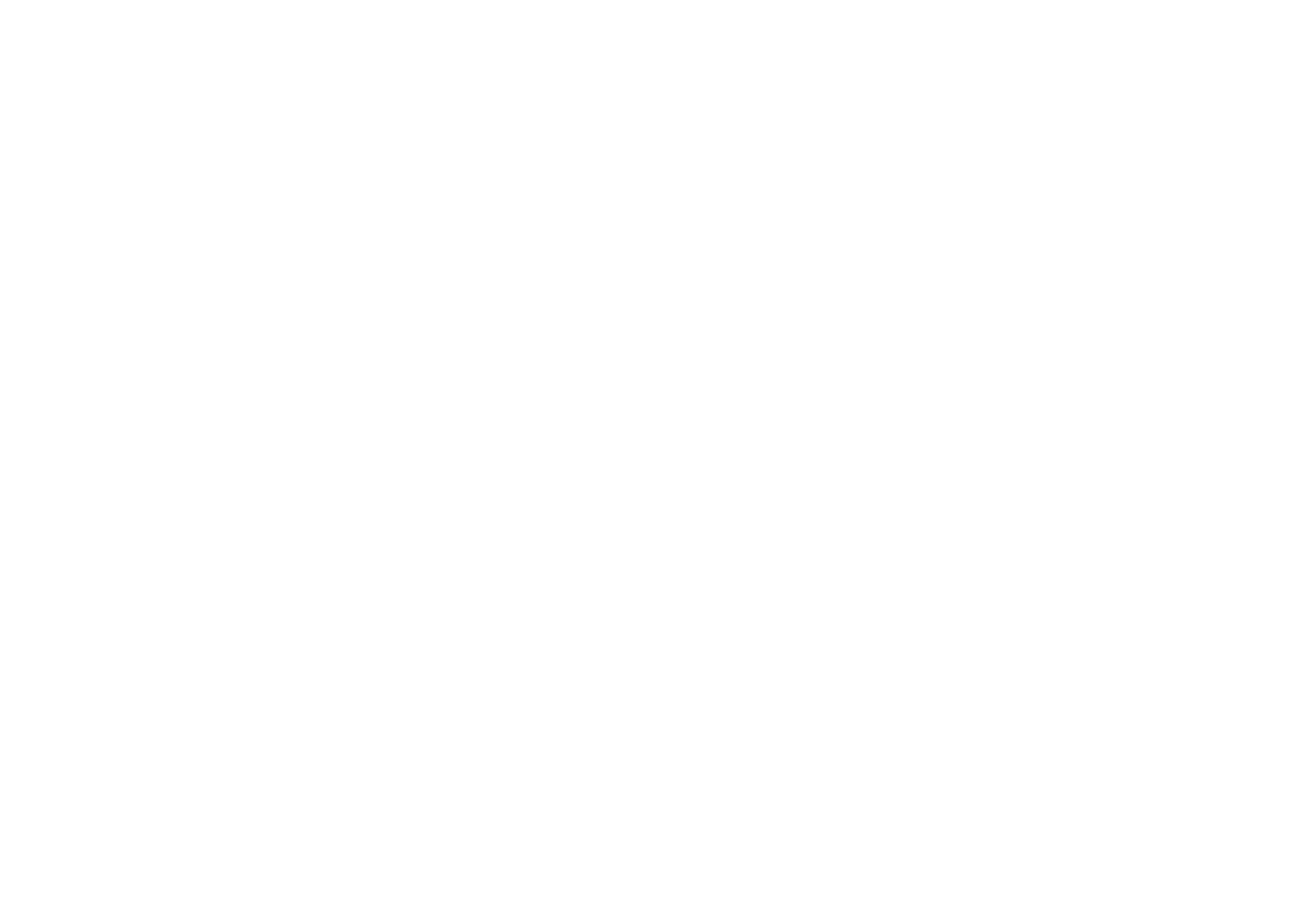 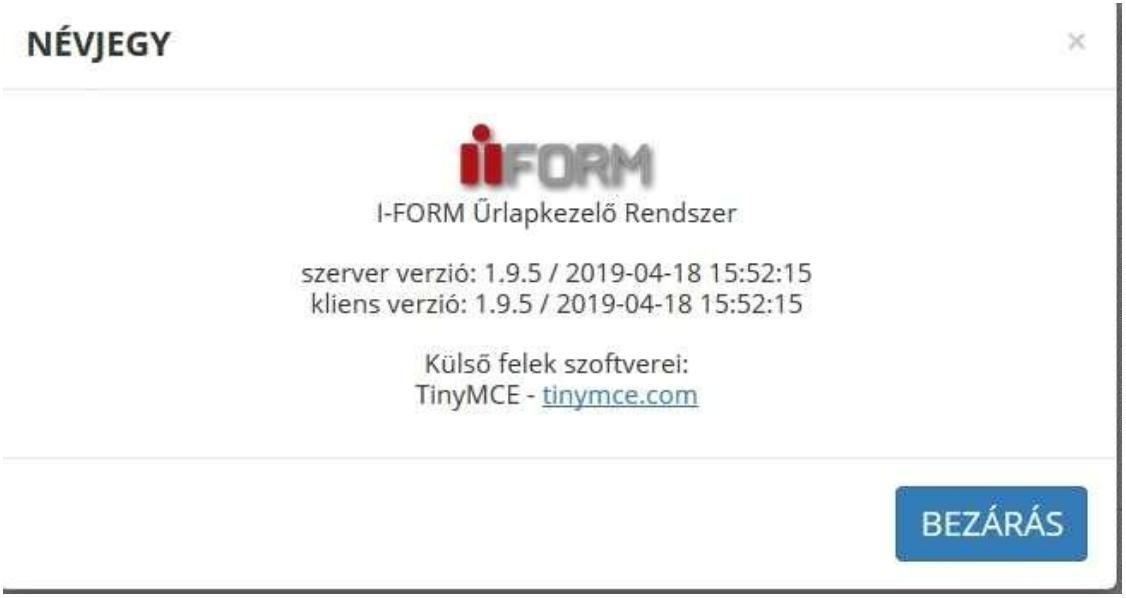 ŰRLAP KITÖLTÉSEŰrlapelemekAz űrlapon egyszerre egy fejezet látható (vagy ha egy fejezet megismételhető, akkor a több példány közül is mindigegyetlen konkrét darab). A fejezeteken belül a szorosan összetartozó adatok általában egy sorban, illetve egyblokkban (több összetartozó sor) helyezkednek el.Kérelem adóigazolás, adóhatósági bizonyítvány kiadásáraAz adóhatóság hatáskörében eljárva, a nyilvántartásában szereplő adatok alapján, a kiállítás napján fennállóállapotnak megfelelően, az adózó által kért és a jogszabályban előírt adattartalommal, az adózó kérelmére az adózásrendjéről szóló 2017. évi CL. törvény (továbbiakban: Art.) és az adóigazgatási eljárás részletszabályairól szóló465/2017. (XII.28.) Korm. rendelet alapján adóhatósági igazolást állít ki. Az adóhatósági igazolás hatóságibizonyítványnak minősül.Az Art. 126. §-a értelmében:(1) Az adóhatóság a jogszabályban meghatározott esetekben az adózó kérelmére adat igazolására hatóságibizonyítványt ad ki.(2) Az adózó kérelmében feltünteti a felhasználás célját.(3) Ha az adózó valótlan vagy olyan adat igazolását kéri, amely az adóhatóság nyilvántartásában nem szerepel,az adóhatóság a hatósági bizonyítvány kiadását megtagadja.(4) A hatósági bizonyítvány és igazolvány határozatnak minősül.(5) Ha a hatósági bizonyítványt az adóhatóság visszavonta, a határozatot annak a hatóságnak, szervnek is megkell küldeni, amelynek eljárásában az adózó a hatósági bizonyítványt felhasználta vagy fel kívántahasználni.Az adóigazgatási eljárás részletszabályairól szóló 465/2017. (XII.28.) Korm. rendelet 24.§ (1) és (2) bekezdéseértelmében:(1) Az általános adóigazolás tartalmazza az adózónak az igazolás kiadásának napján vagy az igazolás kiadásairánti kérelemben megjelölt napona) az adóhatóságnál fennálló adótartozását vagy az állami adó- és vámhatóságnál fennálló tartozását vagyannak hiányátb) a behajthatatlanság címén nyilvántartott, de el nem évült tartozást,c) a kiállítás napjáig előírt valamely adónemre vonatkozó adatbejelentési, bevallási és adófizetésikötelezettség elmulasztását, ide nem értve azt, ha az adóhatóság által lefolytatott ellenőrzés a mulasztástfeltárta, és az adózó a végleges megállapítások alapján keletkezett fizetési kötelezettségét teljesítette,d) a végrehajtásra vagy visszatartásra átadott köztartozásokat.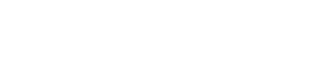 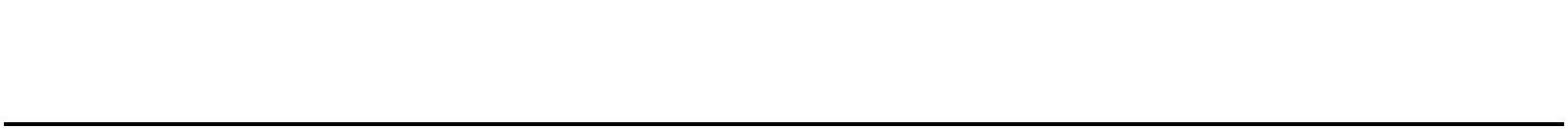 (2) A nemleges adóigazolás igazolja, hogy az adózónak az igazolás kiállításának napján vagy az igazolás irántikérelemben megjelölt napon az adóhatóságnál nyilvántartott tartozása, valamint végrehajtásra vagyvisszatartásra átadott köztartozása nincs.Az ügyintézés kezdeményezéseAz adóigazolás, adóhatósági bizonyítvány kiadás iránti kérelem megtételére Mezőberény Város ÖnkormányzatiAdóhatóságánál - magánszemély adózó esetében papír alapon, vagy - elektronikusan az „ASP-ADÓ-AAI” iFormonline kitölthető űrlap szolgál.Az ügy kérelemre indul, a kérelmet benyújthatja: az adózó, az adózó törvényes képviselője vagy az adózó állandómeghatalmazottja.Az adóhatóság elektronikusan tart kapcsolatot azzal az adózóval, aki (amely) az elektronikus ügyintézés és a bizalmiszolgáltatások általános szabályairól szóló 2015. évi CCXXII. törvény szerint elektronikus ügyintézésre kötelezett.Az adózás rendjéről szóló 2017. évi CL. törvény (továbbiakban: Art.) 141. § (6) a) pontja alapján, ha az adózóadatbejelentése, bejelentése, bevallása hiányos, valótlan vagy téves adatokat tartalmaz, az adóhatóság legfeljebbtizenöt napos határidő tűzésével az adózót hiánypótlásra hívja fel és a hiánypótlásra figyelemmel állapítja meg azadót.2018. január 1-jétől az önkormányzati adóhatóság előtt intézhető adóügyek (ideértve egyaránt a helyi adókkal ésgépjárműadóval kapcsolatos ügyeket is) valamennyi adózó számára teljes egészében, a teljes eljárási folyamatbanelektronikus úton intézhetővé váltak.Kapcsolódó jogszabályokAz adózás rendjéről szóló 2017. évi CL. törvény, az elektronikus ügyintézés és a bizalmi szolgáltatások általánosszabályairól szóló 2015. évi CCXXII. törvény, az adóigazgatási eljárás részletszabályairól szóló 465/2017. (XII.28.)Korm. rendelet, az adóigazgatási rendtartásról szóló 2017. évi CLI. törvény, valamint az illetékekről szóló 1990. éviXCIII. törvény.Az ügyintézés díja vagy illetékeAz illetékekről szóló többszörösen módosított 1990. évi XCIII. törvény mellékletének XXI. szakasza rendelkezik ahatósági bizonyítvány kiállítása iránti eljárás illetékéről, melynek 4. pontja alapján az adózás rendjéről szólótörvényben meghatározott adóhatósági igazolások illetékmentesek.Ügyintézési határidőAz adóigazgatási eljárás részletszabályairól szóló 465/2017. (XII.28.) Korm. rendelet 1 § (4) bekezdése értelmébenaz adóhatósági igazolás kiállítására irányuló kérelmet a kérelem beérkezésétől számított hat napon belül kellteljesíteni.NYOMTATVÁNYA nyomtatvány kitöltését a fejezetek (előlap, főlap) kiválasztásával szükséges megkezdeni.Az – Kérelem adóigazolás, adóhatósági bizonyítvány kiadására– online kitölthető űrlap Előlap és Főlap fejezetekretagolódik. Mindkét fejezetben a színes háttérrel jelölt mezők kitöltése kötelező.Az Előlap a beküldő személyes adatait tartalmazza, amelyek automatikusan betöltődnek, abban az esetben, ha Önaz E- Önkormányzat Portál felületen az ügyindítás megkezdése előtt ügyfélkapun keresztül jelentkezett be. Ahiányzó adatokat (beküldő tartózkodási helye, levelezési címe, email címe és telefonszáma) kérjük értelemszerűenkitölteni.Az Előlapon szükséges a meghatalmazott mező kitöltése (nem meghatalmazott, meghatalmazott), amelyetlegördülő menüből választhat ki, a kiválasztott lehetőségnek összhangban kell lenni az ügyindításkor választottlehetőséggel.ElőlapAz Előlap tartalmazza a beküldő adatait (a személyazonosító igazolványban, lakcímkártyán lévő adatok alapjánneve, születési neve, anyja neve, születési helye, ideje, címe, tartózkodási helye, levelezési címe, adóazonosító jele,email címe, telefonszáma, meghatalmazotti minőség, elektronikus kapcsolattartást engedélyezése, előzményinformáció).FőlapI.Adózó adatai: Ebben a pontban az adóalany személyes adatait szükséges szerepeltetni. (Adózó jellege,adózó személy neve, adózó személy születési neve, születési helye, ideje, anyja születési családi ésutóneve, adóazonosító jele, adószáma, székhelye, lakóhelye, kérelmet kitöltő neve, telefonszáma, e-mail címe)II.Kérelem: Ebben a pontban a felsorolt öt adóigazolás típus közül válasszon egyet, amely kiállítását azadóhatóságnál kérelmezi.III.IV.Adóigazolás kiállításának célja: Az adóigazolás céljának szöveges megfogalmazása szükséges. Ha azadóigazoláson az adóigazolás céljának feltüntetését kéri, jelölje meg a szövegblokk alatt találhatómezőben.Adóigazolás felhasználásának helye (felhasználó szervezet): Ebben a pontban az adóigazolásfelhasználásának helyét, a felhasználó szervezet címét szükséges megadni.Kifizető adatai (közbeszerzéshez kapcsolódó kifizetés céljából igényelt adóigazolás esetén)Igazolás példányszáma: Az adóigazolás darabszáma.V.VI.VII.VIII.IX.Átvétel módja: A felsorolt három lehetőség közül válasszon egyet.MegjegyzésFelelősség vállalási nyilatkozat: Ebben a pontban az űrlap kitöltési helyének, időpontjának, valamintmeghatalmazási adatok megadása történik. Az űrlap hitelesítése bejelentkezés alapján az űrlapbeküldésekor történik. A papír alapon benyújtott kérelem aláírás nélkül érvénytelen!Ügyintézés helyeRohod Község Önkormányzata (Adócsoport)E-mail: rohodhivatal@gmail.comHivatali kapu használata során a Hivatal Teljes neve: Rohod Község Önkormányzata KRID azonosítója: 608161322ePapír benyújtás: ROHOD KÖZSÉG ÖNKORMÁNYZATATémacsoport: Önkormányzati igazgatás, Ügytípus: Adóügyekhttps://epapir.gov.hu/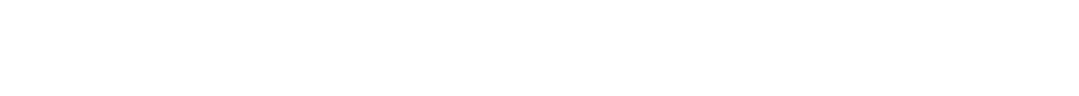 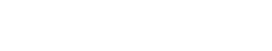 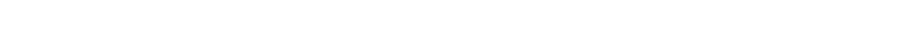 4563 Rohod, Kossuth Lajos utca 14Telefon: +36 44 584 004